西城区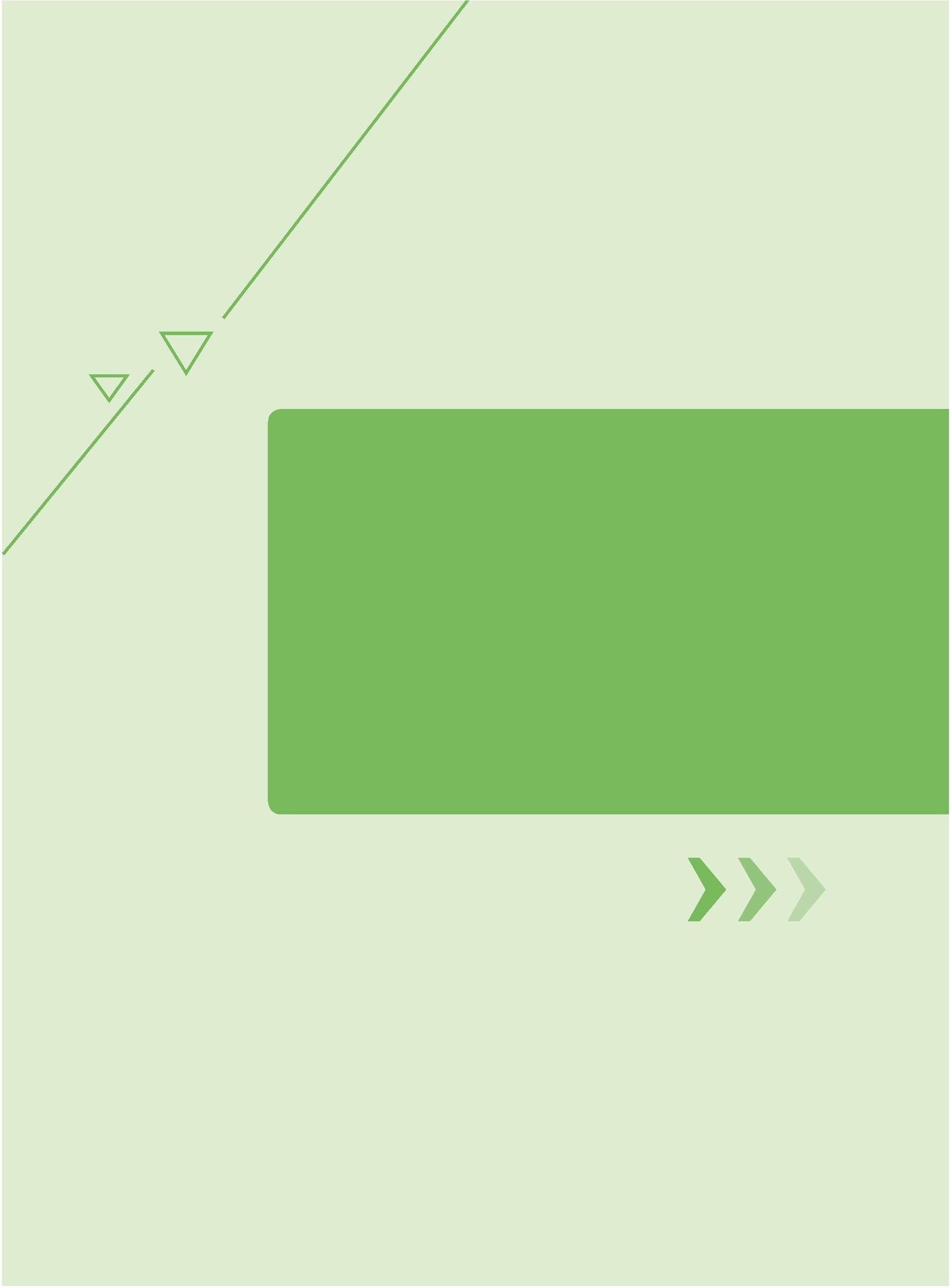 公共文化设施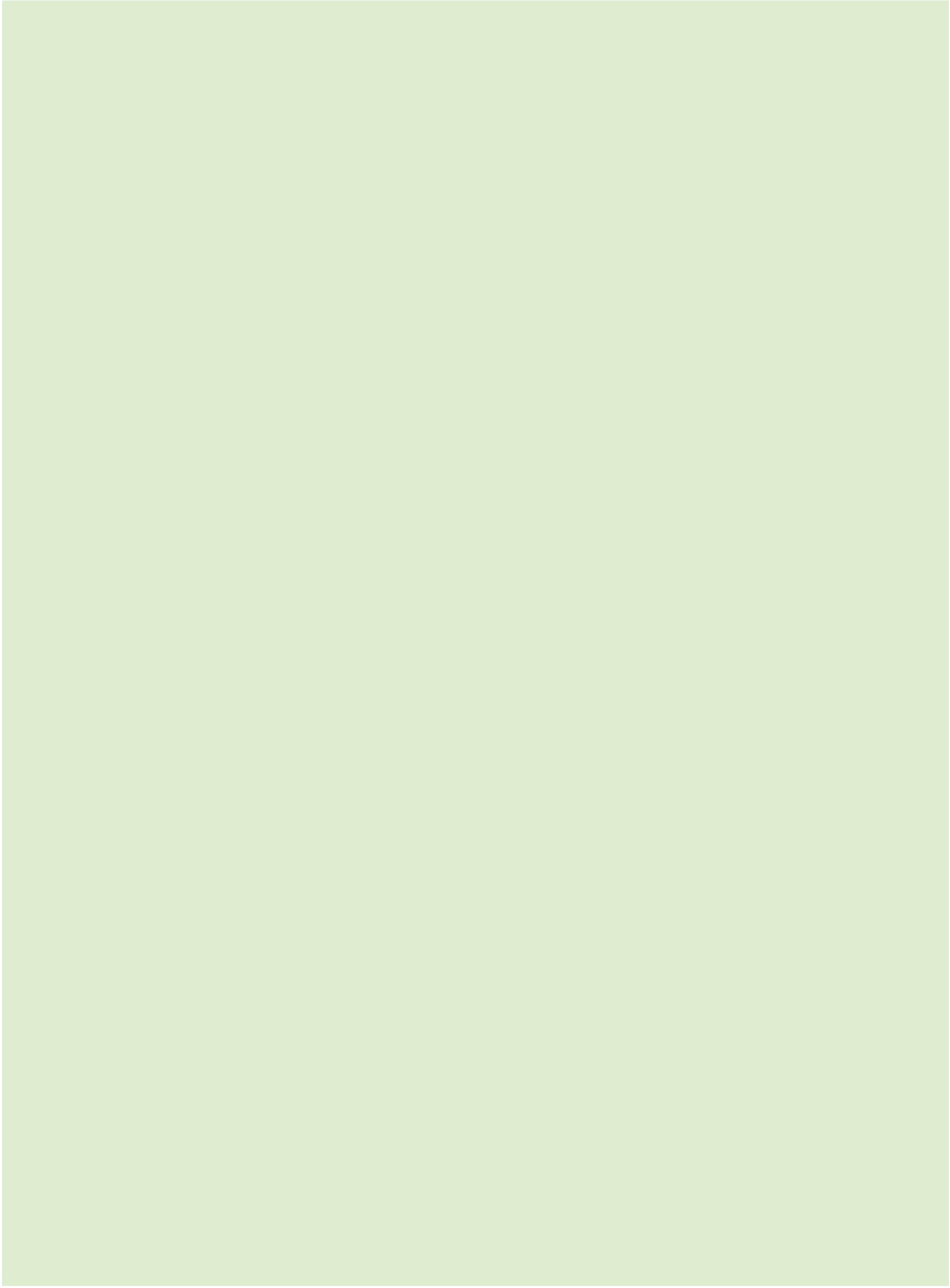 西城区优秀社区（行政村）综合文化室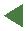 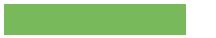 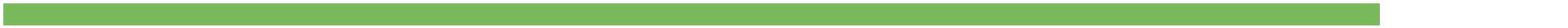 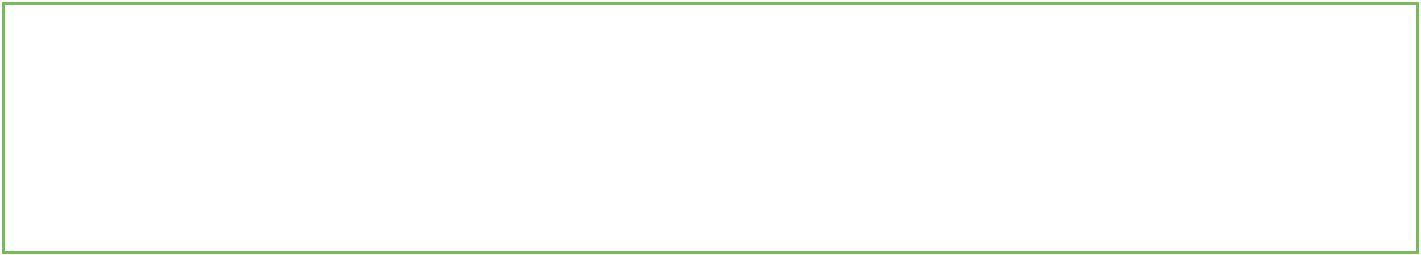 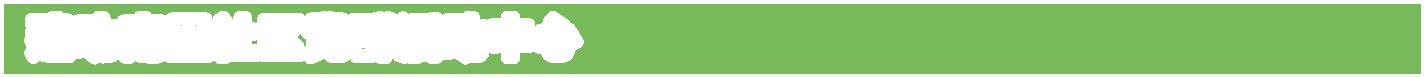 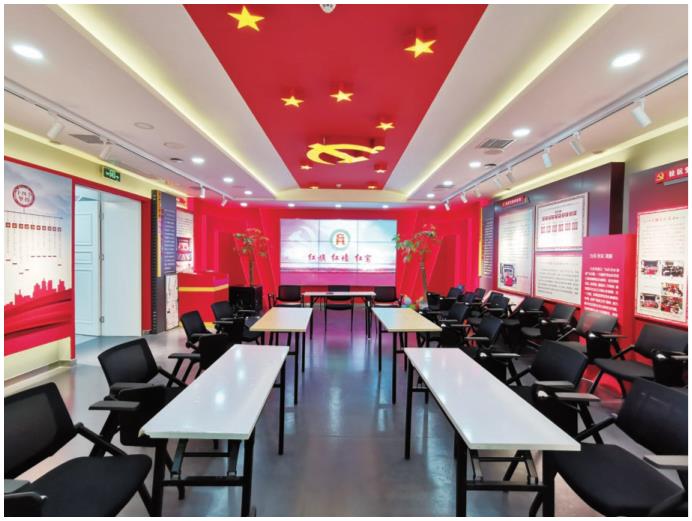 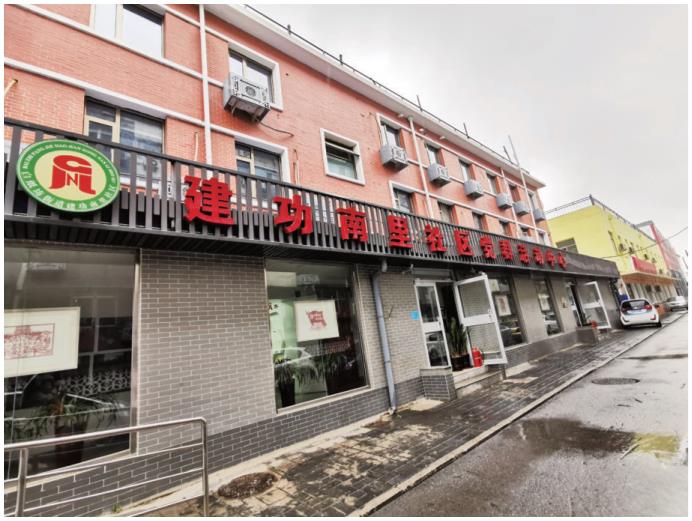 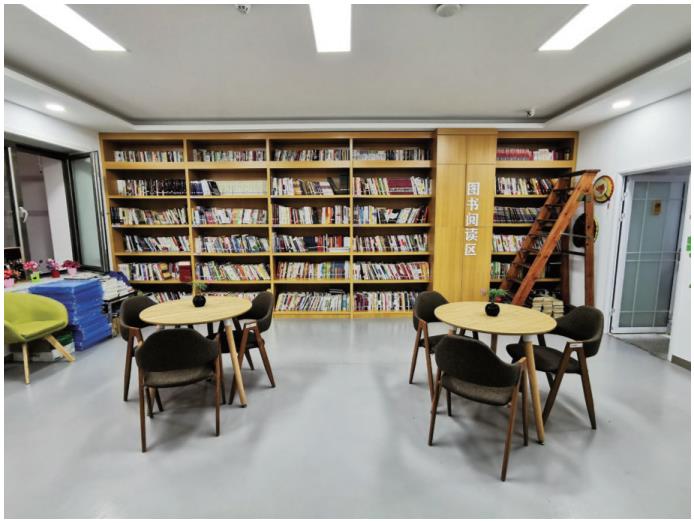 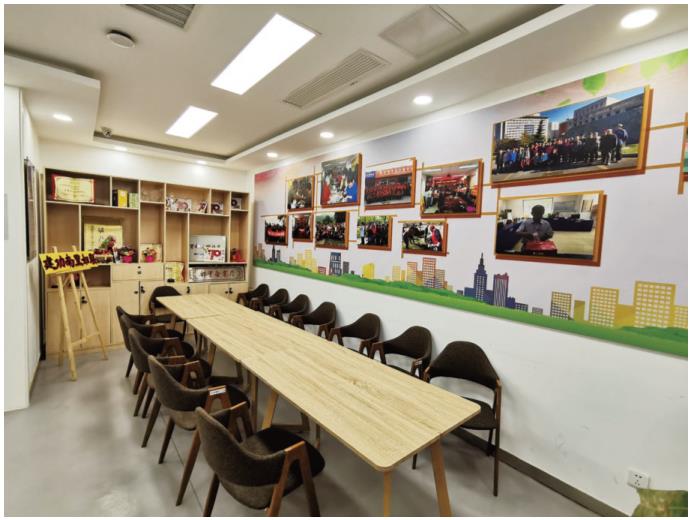 建功南里社区党群活动中心 建功南里社区党群活动中心成立于 2018 年 7 月，是建功南里社区西头条胡同疏解腾退的房屋规划建成的
文化活动室，为社区居民和退休老党员提供娱乐休闲的好去处。使用面积约 400 平米，图书室及阅览室面积
约 100 平米。 建功南里社区党群活动中心设有图书阅览室、电子阅览室、多功能厅、党建展厅等。截止 2020 年 5 月，
社区现有建功南里鸿美舞蹈队、建功南里艺友合唱队、建功南里阳光电吹管乐队、巧娘手工坊四支文化娱乐
队伍，共有成员近百人。 建功南里社区党群活动中心每月开展退休老党员学习 6-8 次，邀请非遗文化传承人举办特色讲座培训，
寒暑假为青少年开展少儿教育、科普教育、法制教育、安全教育，每周定期组织巧娘手工坊手工活动、合唱
队排练、电吹管乐队排练等。各种公益讲座、公益培训、公益活动，满足了不同人群的不同需求，成为居民
学习、休闲的好去处。所属街道：白纸坊街道地 址：西城区南菜园甲 2-1 号（建功南里社区党群活动中心）开放时间：周一至周五上午 9:00-12:00；下午 13:30-17:30；17:30-20:00（预约服务时间）预约时间 / 提前一天；周末及法定节假日值班时间 /9:00-12:00；13:30-17:30 联系电话：63566002交通到达方式：56 路、83 路、10 路、423 路南菜园站19基 层 公 共 文 化 设 施 宣 传 手 册（第二册）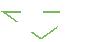 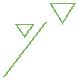 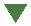 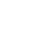 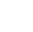 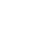 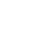 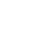 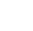 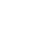 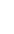 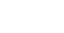 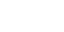 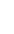 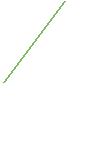 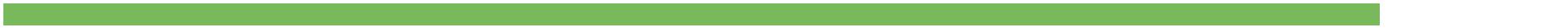 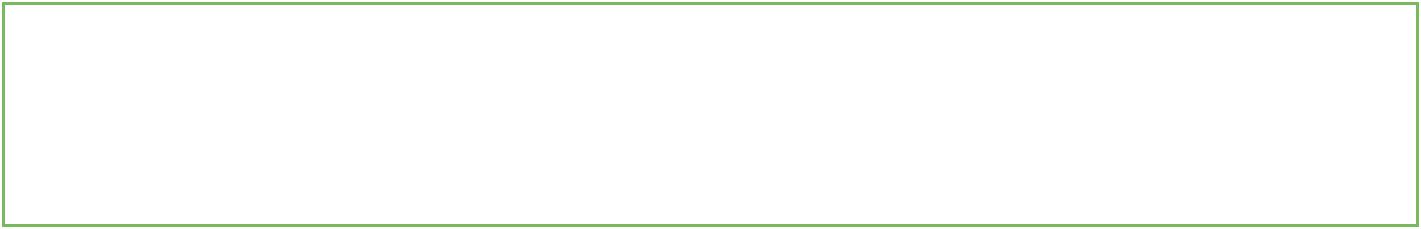 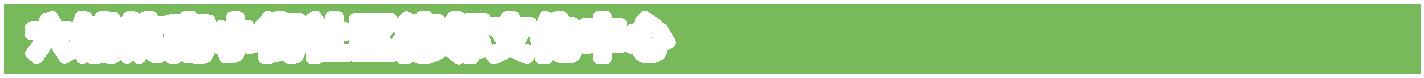 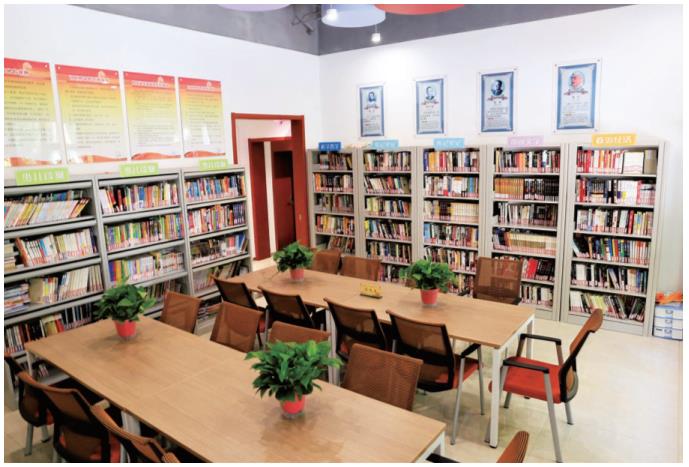 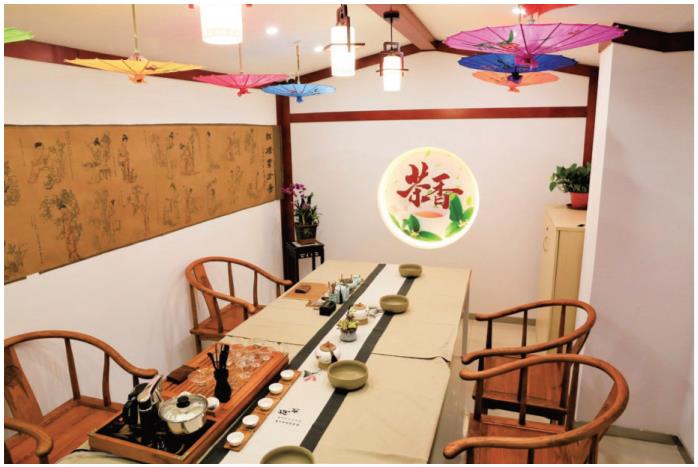 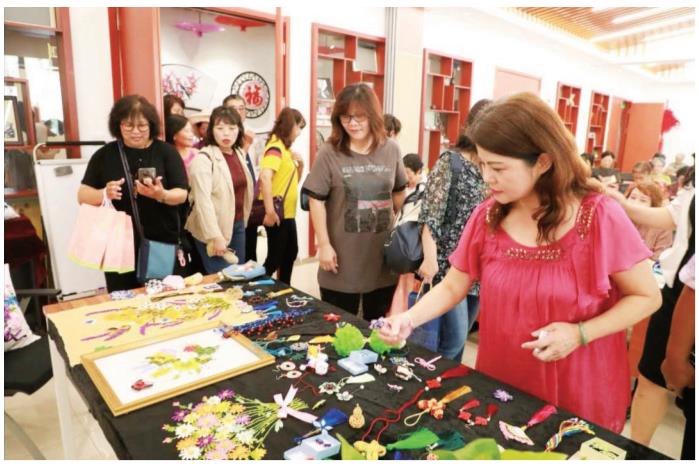 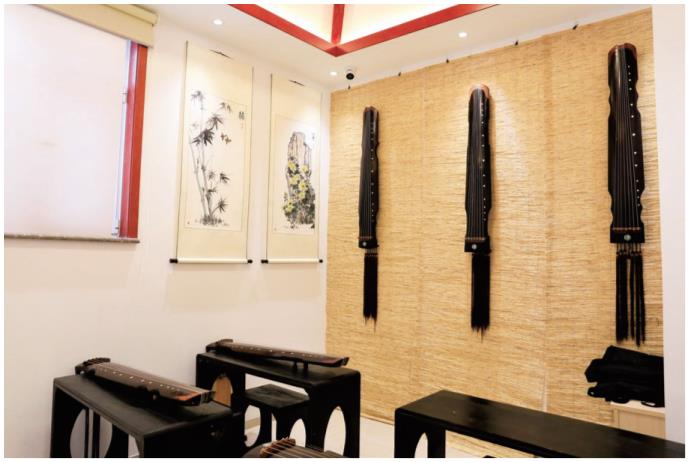 六铺炕南小街社区德邻文化中心 德胜街道六铺炕南小街社区德邻文化中心，是社区开展居民文化活动的平台，占地约 425 平方米，该中
心设有图书室，书画大教室，摄影、古琴、茶道、手工、篆刻等小型特色活动室，社区精心培育 20 多名文化
带头人，为社区居民免费开设 10 几门传统文化课程，丰富居民的文化生活，凝聚民心。培养了一批热爱社区，
热心奉献、勇于担当，为社区默默付出的优秀文化骨干和文化传承人，引导居民奉献社区，积极参与社区建设，
营造良好的社区氛围。所属街道：德胜街道地 址：西城区六铺炕二区 32 号楼前
开放时间：上午 9:00-11:30 ；下午 13:30-17:30
联系电话：62374165交通到达方式：60 路总政大院、27 路后九条20西城区优秀社区（行政村）综合文化室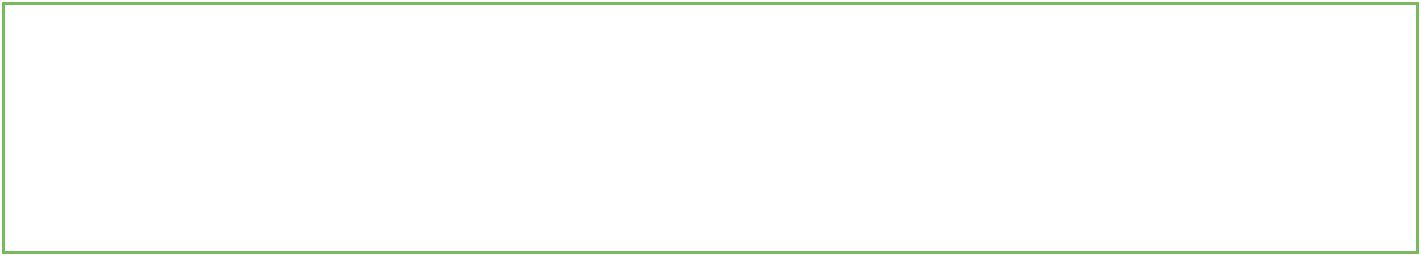 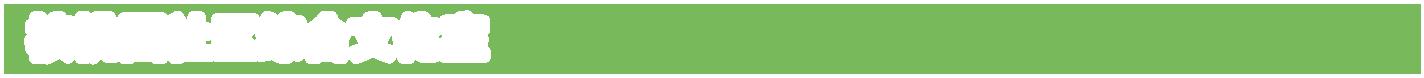 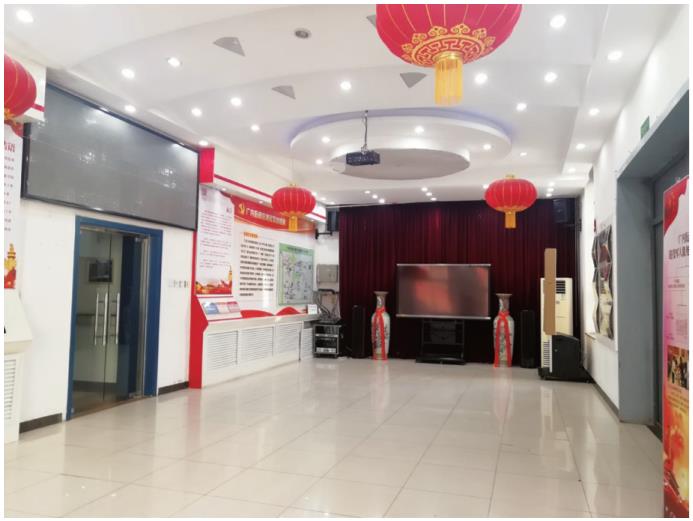 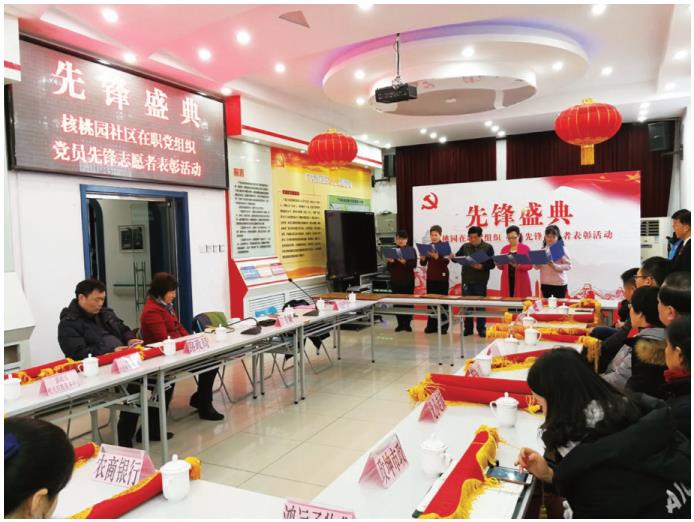 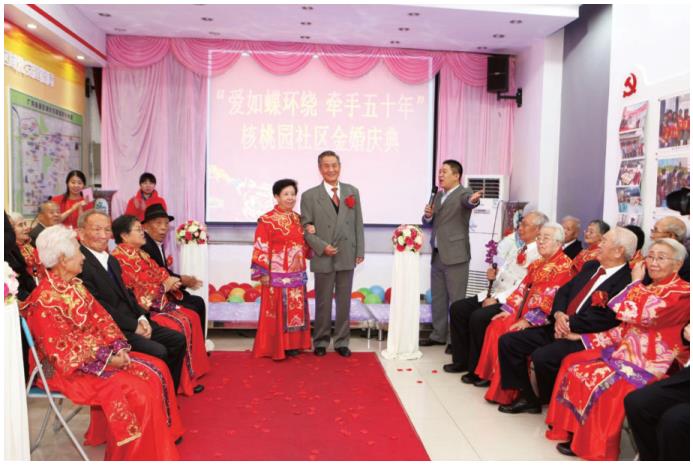 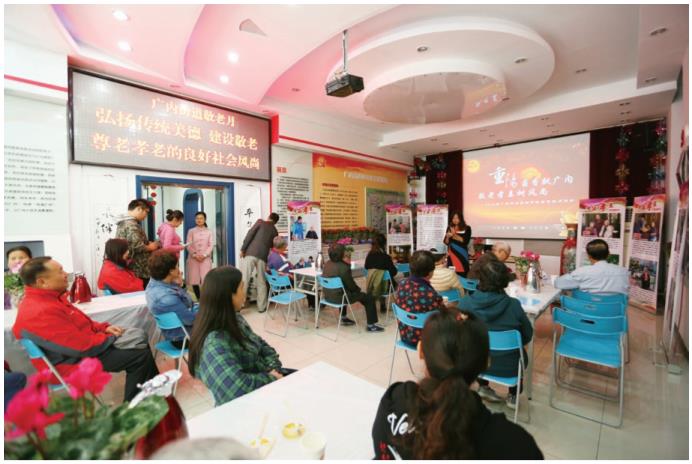 核桃园社区综合文化室 核桃园社区综合文化室，位于核桃园社区党群服务中心的一层，面积约 100 平米。自 2014 年投入使用
以来，街道和社区每年在此为居民提供“新春游艺会”、“新春文艺汇演”、“年货大集”、“端午节慰问”、“重
阳节活动”、“建党节主题活动”、“国庆主题活动”、“青少年寒、暑假活动”、“科普讲座”等各类文
娱、会议、公益讲座、党建学习活动百余场，极大的丰富了辖区居民的文化生活，受到广大社区居民的欢迎，
得到居民的一致好评！所属街道：广内街道地 址：西城区广安门内核桃园东街 6 号 开放时间：周一至周日 9:00-17:00 联系电话：83129795交通到达方式：676 路核桃园东街站；76 路、78 路广安门总站；19 路、40 路、50 路 1、33 路、381 路广安门内站下车21基 层 公 共 文 化 设 施 宣 传 手 册（第二册）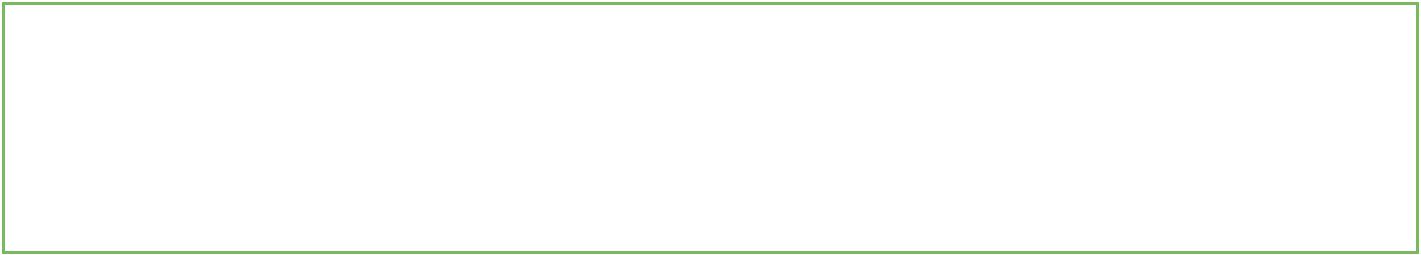 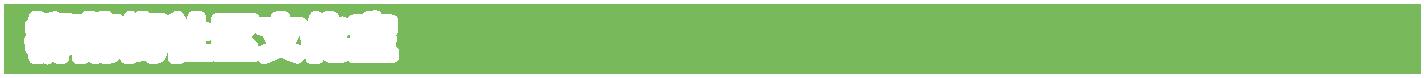 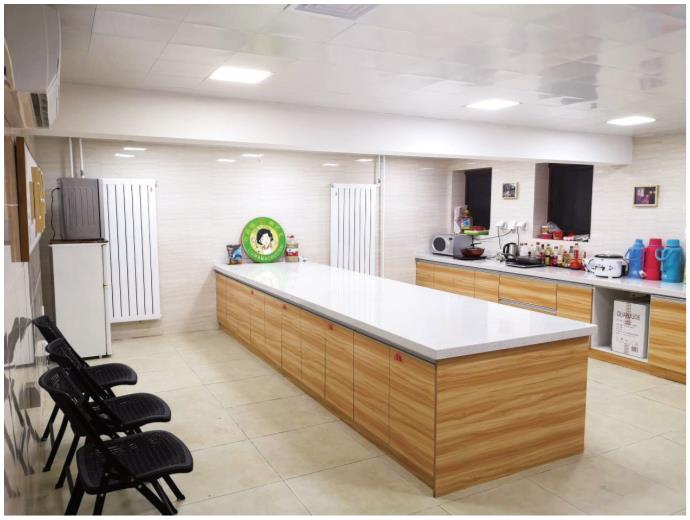 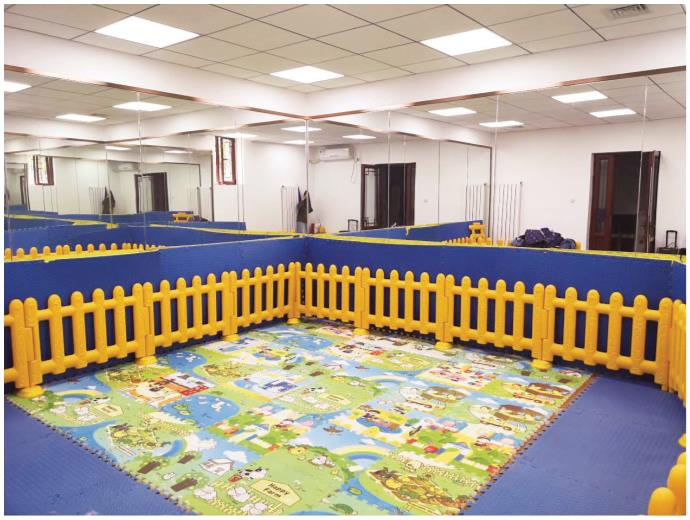 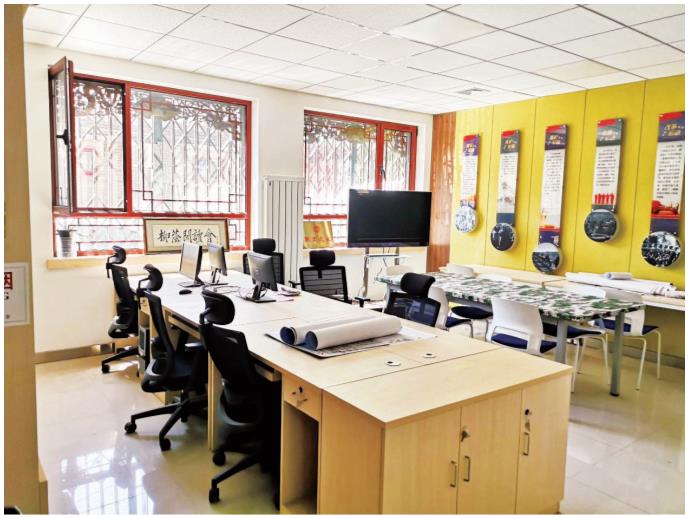 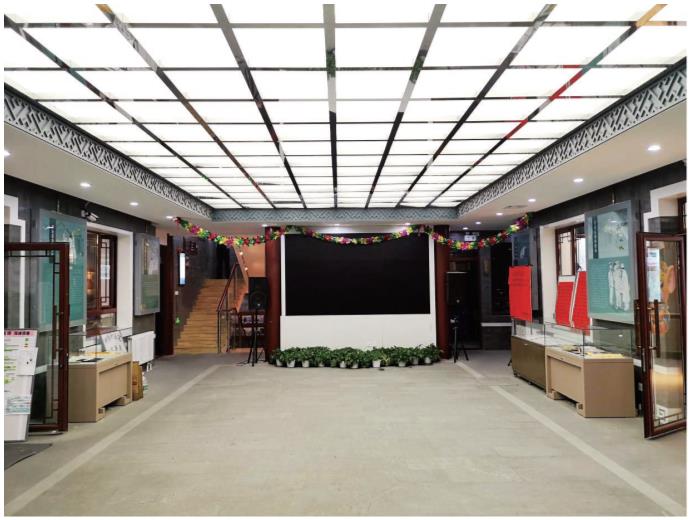 柳荫街社区文化室 什刹海街道柳荫街社区是享誉全国的双拥共建模范社区，文化活动多元、特色项目承创、惠民作用显著，
柳荫街社区文化活动室分设有双拥展览室、双拥工作室、柳妈妈饺子队品牌活动室、图书阅览室以及柳荫街
早教室等。 双拥展室为全国首个社区双拥展览室，设有全国首个社区双拥讲解队；柳妈妈饺子队活动室，配备厨艺
展示室、储藏室、厨房等；图书阅览室，配备电脑、电视、书柜等；柳荫街舞蹈室，配备三面环绕落地镜。所属街道：什刹海街道地 址：西城区柳荫街甲 7 号 开放时间：周一至周日 9:00-17:30 联系电话：83220525交通到达方式：55 路蒋养房站下车，3 路、13 路、42 路、107 路、111 路、118 路、612 路、夜 21 路、夜 3 路东官房站下车22西城区优秀社区（行政村）综合文化室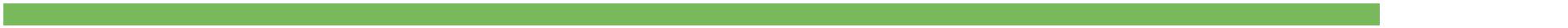 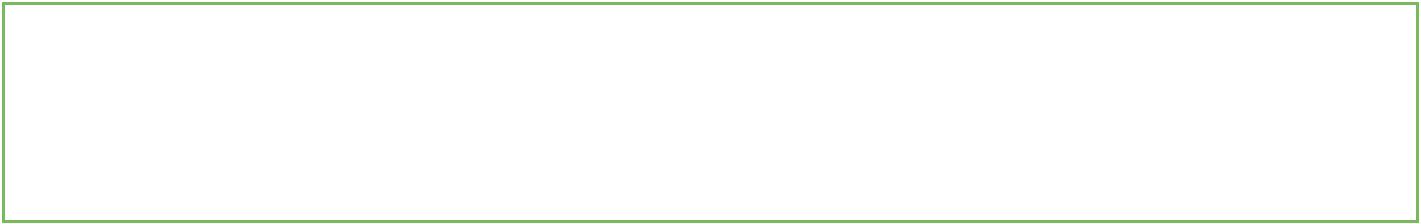 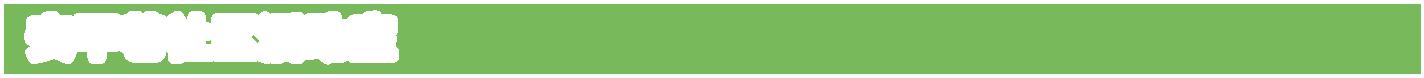 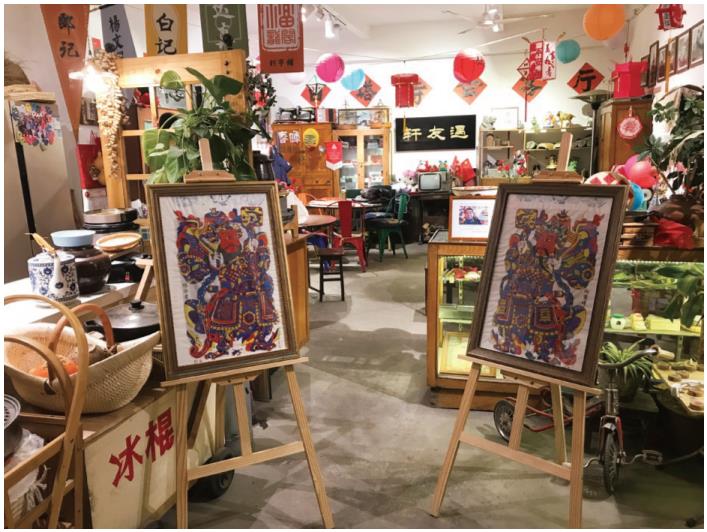 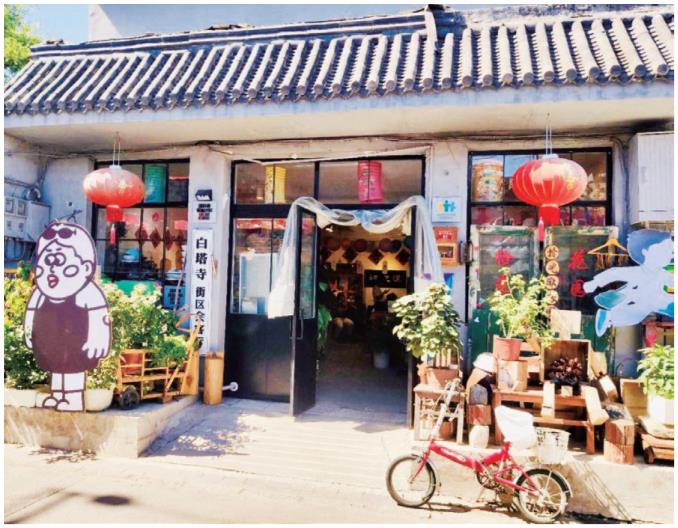 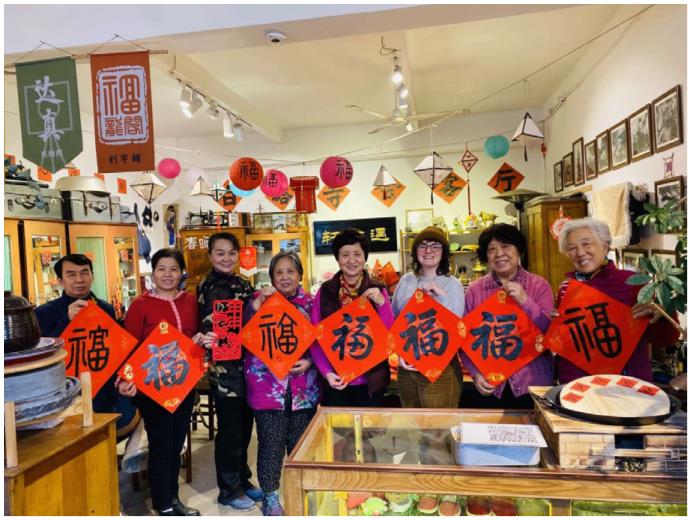 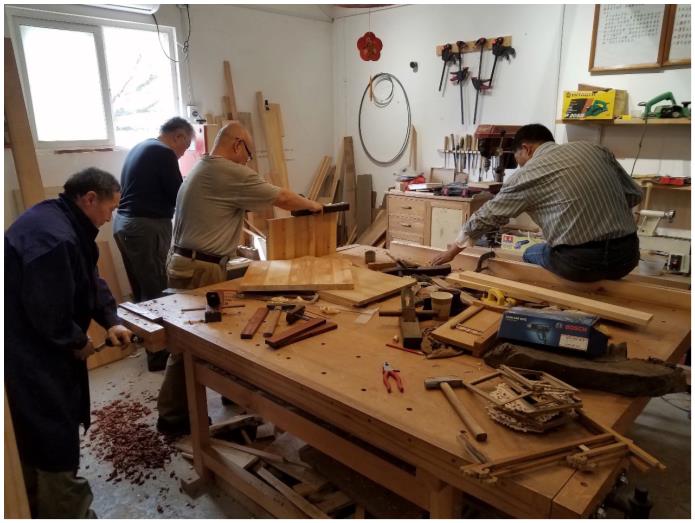 安平巷社区活动室 白塔寺会客厅位于宫门口东岔 81 号，建筑面积 120 平方米，探索多元主体协调治理下的街区整理促进
提升的新模式。以服务周边居民为宗旨，提供邻里聚会、厨艺分享、社区议事等服务的“共享会客厅”。自
2017 年 9 月以来，以居民自发意愿为主导，孵化了民俗复兴社、安平伙食社、阜城劳作社、福田合作社等社
团组织，举办了“社区微妙会”“白塔寺灯会”等民俗活动。增加了居民以社团形式参与街区治理的可能，
实现社区人文再生，为解决老城提升和治理难题提供范本。所属街道：新街口街道地 址：西城区白塔寺东夹道 8 号
开放时间：周一至周日 9:00-17:30
联系电话：66125486 交通到达方式：7 路、47 路报子胡同下车23基 层 公 共 文 化 设 施 宣 传 手 册（第二册）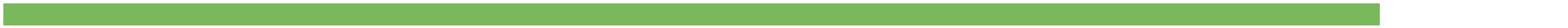 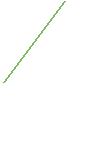 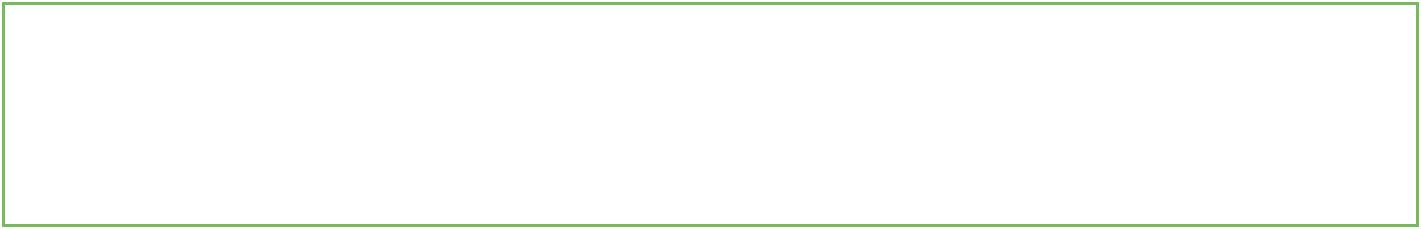 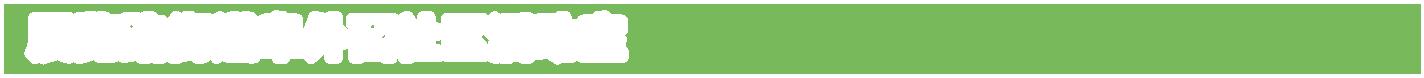 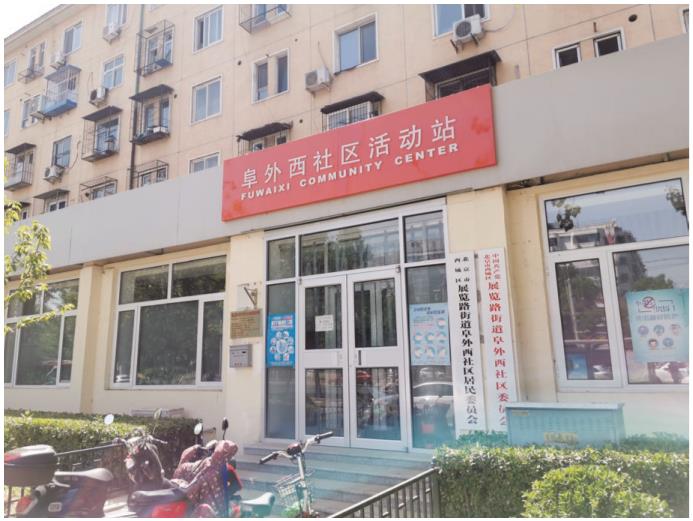 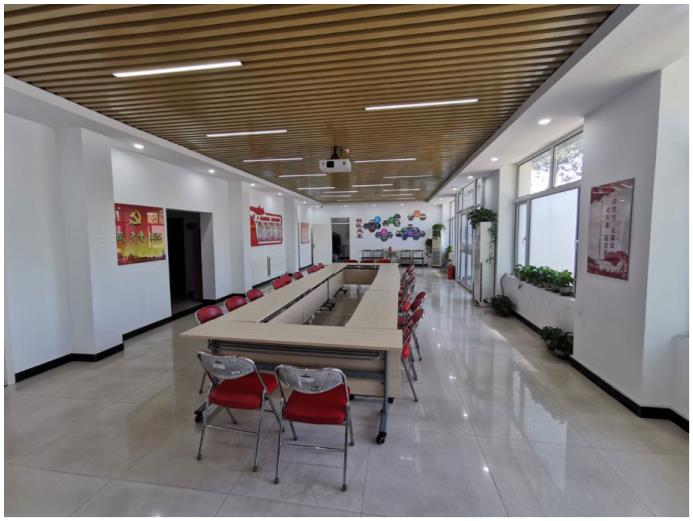 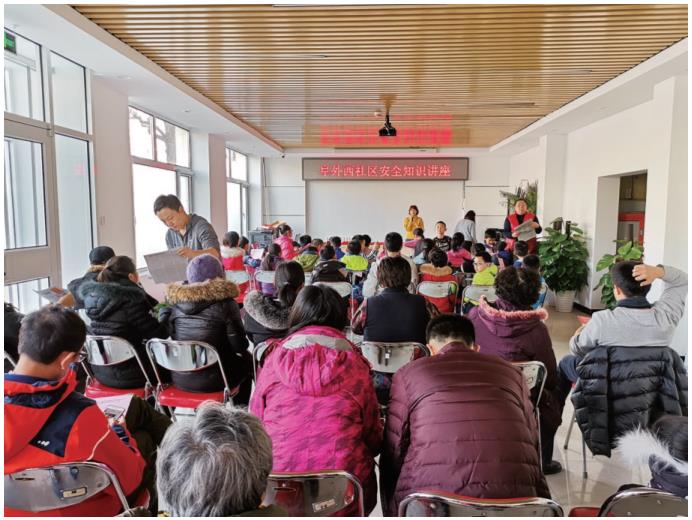 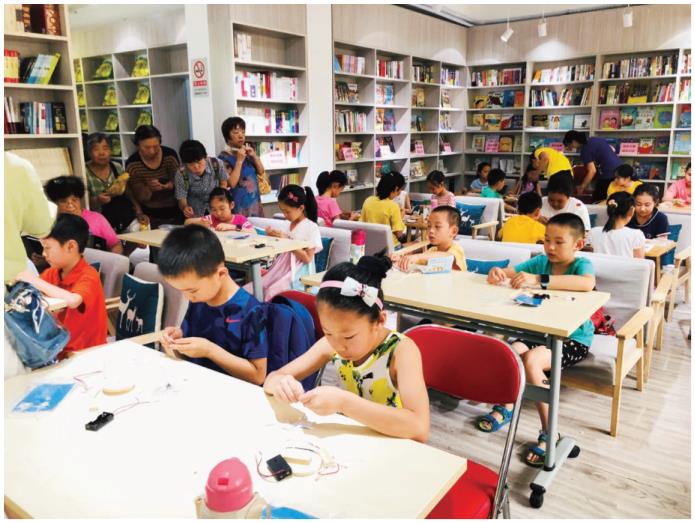 展览路街道阜外西社区活动室 展览路街道阜外西社区活动室位于阜外大街甲 40 号院 3 号楼一层，面积达 521 平方米，是集党建文化、
书香文化、科学普及、全民健身、社区教育等功能为一体的群众文化活动场所，内设有党建园地、多功能厅、
书法厅、特色阅读空间、播音教室、书法教室、科普活动室等特色文化空间，可为社区文体团队、青少年、
中老年人等各类人群提供基础公共文化服务。该活动室于 2018 年建成，2019 年正式开放，自开放以来，开展
公益讲座、公益培训、亲子阅诵大赛、特色昆虫展、周末大师讲堂等特色活动五百余场，参与人次近四万人次，
为周边居民获取公共文化服务提供了好去处。 2019 年 12 月，阜外西社区被评选为北京市十大“阅读示范社区”，“阅读”和“书香”已经成为阜外
西社区一张魅力四射的“新名片”，这张名片将继续凝聚出具有西城特色、红墙意识的品牌文化项目，同时
也将继续为社区提升人员素质、服务科学和谐发展做出积极的贡献。所属街道：展览路街道地 址：西城区阜外大街甲 40 号院 3 号楼底商
开放时间：周一至周日 9:00-17:00联系电话：68564390交通到达方式：102 路、103 路、10 路、121 路、612 路、运通 106 路24北京市西城区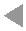 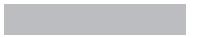 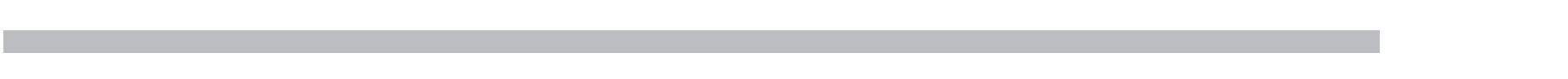 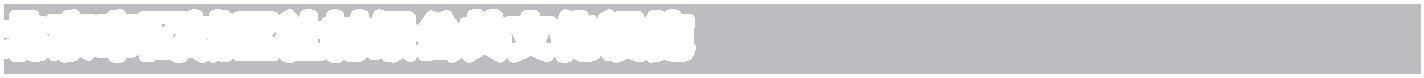 北京市西城区社村级公共文化设施25基 层 公 共 文 化 设 施 宣 传 手 册（第二册）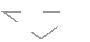 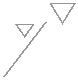 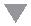 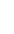 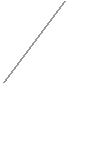 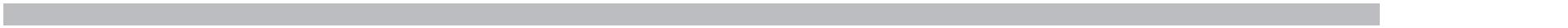 26北京市西城区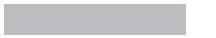 27基 层 公 共 文 化 设 施 宣 传 手 册（第二册）28北京市西城区29基 层 公 共 文 化 设 施 宣 传 手 册（第二册）30北京市西城区31基 层 公 共 文 化 设 施 宣 传 手 册（第二册）32北京市西城区33基 层 公 共 文 化 设 施 宣 传 手 册（第二册）34北京市西城区35基 层 公 共 文 化 设 施 宣 传 手 册（第二册）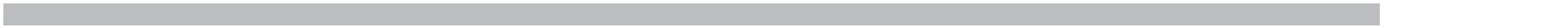 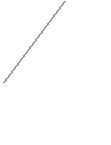 交通到达方式：83 路自新路口西站下车 夜 11 路右安门内大街站36先农坛社区综合文化室所属街道 : 天桥街道地址：西城区南纬路 2 号院 5 号楼一层开放时间：周一至周日 9:00-17:30联系电话：83171722交通到达方式：2、15、105、特 11 等留学路社区综合文化室所属街道 : 天桥街道地址：西城区铺陈市胡同 35 号开放时间：周一至周日 9:00-17:30联系电话：83366110交通到达方式：2 路、20 路、59 路、93 路、120 路、622 路、观光 1 线、特 11 路珠市口南站下车，5 路、23 路、48 路、57 路板章路站下车虎坊路社区综合文化室所属街道 : 天桥街道地址：西城区永安路丙 104 号开放时间：周一至周日 9:00-17:30联系电话：83171607交通到达方式：105、6、15 等永安路站香厂路社区综合文化室所属街道 : 天桥街道地址：西城区仁民路甲 8 号、万明路 18 号院开放时间：周一至周日 9:00-17:30联系电话：83366117交通到达方式：57 路、6 路、7 路、15 路、105 路天桥小区社区综合文化室所属街道 : 天桥街道地址：西城区天桥小区北里 3 号楼地下一层开放时间：周一至周日 9:00-17:30联系电话：63132932交通到达方式：35、6、7、15、59、106 等太平街社区综合文化室所属街道 : 天桥街道地址：西城区太平街甲 8 号地下一层开放时间：周一至周日 9:00-17:30联系电话：63178127交通到达方式：14、40、102、106、70 陶然亭桥北站永安路社区综合文化室所属街道 : 天桥街道地址：西城区阡儿胡同 71 号开放时间：周一至周日 9:00-17:30联系电话：83165902交通到达方式：6 路、15 路、105 路永安路站下车禄长街社区综合文化室所属街道 : 天桥街道地址：西城区禄长街头条 2 号楼 1 层底商开放时间：周一至周日 9:00-17:30联系电话：83366102交通到达方式：35、6、7、15、59、106 等北纬路站北新华街社区文化室所属街道 : 西长安街街道地址：西城区东安福胡同 20 号开放时间：周一至周五 9:00-17:00联系电话：66036494交通到达方式：公交 14 路至六部口站府南社区文化室所属街道 : 西长安街街道地址：西城区太仆寺街 33 号院底商开放时间：周一至周五 9:00-17:00联系电话：66036394交通到达方式：公交 14 路至力学胡同站光明社区文化室所属街道 : 西长安街街道地址：西城区府右街甲 21 号开放时间：周一至周五 9:00-17:00联系电话：66037014交通到达方式：公交 14 路至府右街站和平门社区文化室所属街道 : 西长安街街道地址：西城区新壁街 19-12 地下室开放时间：周一至周日 9:00-17:00联系电话：66036544交通到达方式：公交 14 路至六部口站黄南社区文化室所属街道 : 西长安街街道地址：西城区黄南一区 9 号楼开放时间：周一至周五 9:00-17:00联系电话：66037164交通到达方式：公交 14 路至力学胡同站六部口社区文化室所属街道 : 西长安街街道地址：西城区小六部口胡同 36 号开放时间：周一至周五 9:00-17:00联系电话：66037054交通到达方式：公交 14 路至六部口站南北长街社区文化室所属街道 : 西长安街街道地址：西城区西华门大街 4 号开放时间：周一至周五 9:00-17:00联系电话：66037034交通到达方式：公交 1 路至天安门西站太仆寺街社区文化室所属街道 : 西长安街街道地址：西城区横二条华恒大厦三层开放时间：周一至周五 9:00-17:00联系电话：66037114交通到达方式：公交 1 路至西单路口未英社区文化室所属街道 : 西长安街街道地址：西城区西绒线胡同 26 号院 2 号楼 103 室开放时间：周一至周五 9:00 至 17:00联系电话：66037254交通到达方式：公交 14 路至六部口站西单北社区文化室所属街道 : 西长安街街道地址：西城区灵境胡同 95 号地下一层开放时间：周一至周五 9:00-17:00联系电话：66036944交通到达方式：公交特 13 路至西单商场站西交民巷社区文化室所属街道 : 西长安街街道地址：西城区后细瓦厂胡同 39 号开放时间：周一至周五 9:00-17:00联系电话：66036424交通到达方式：公交 14 路至六部口站义达里社区文化室所属街道 : 西长安街街道地址：西城区西四南大街义达里胡同 42 号开放时间：周二、周五 9:00-17:00联系电话：66037214交通到达方式：公交特 13 路至西单商场站钟声社区文化室所属街道 : 西长安街街道地址：西城区南安里胡同 7 号开放时间：周一至周五 9:00-17:00联系电话：66036764交通到达方式：公交 1 路至西单路口西四北社区文化室所属街道 : 什刹海街道地址：西城区中毛家湾胡同 55 号开放时间：周一至周日 9:00-17:30联系电话：66122197交通到达方式：105 路、13 路、22 路、38 路、3 路、409 路、42 路、88 路北京四中站下西什库社区文化室所属街道 : 什刹海街道地址：西城区刘兰塑胡同 16 号开放时间：周一至周日 9:00-17:30联系电话：66177148交通到达方式：55 路、38 路、124 路、14 路、103 路、109 路、612 路、101 路西安门站下爱民街社区文化室所属街道 : 什刹海街道地址：西城区什刹海街道爱民二巷一号开放时间：周一至周日 9:00-17:30联系电话：63211528交通到达方式：107 路、55 路、111 路、68 路、38 路厂桥路口东下大红罗社区文化室所属街道 : 什刹海街道地址：西城区西四北大街小拐棒胡同 18 号开放时间：周一至周日 9:00-17:30联系电话：66156308交通到达方式：3 路、409 路、105 路、夜 10 外环、13 路、22 路、38 路、42 路、特 13 路、夜 4 路、夜 10 内环 西四路口北下车西巷社区文化室所属街道 : 什刹海街道地址：西城区护国寺东巷胡同 22 号开放时间：周一至周日 9:00-17:30联系电话：83229822交通到达方式：22 路、111 路、419 路、38 路、88 路、105 路、107路平安里护国寺社区文化室所属街道 : 什刹海街道地址：西城区德胜门内大街 251 号开放时间：周一至周日 9:00-17:30联系电话：83221417交通到达方式：55 路、111 路、612 路、13 路、42 路、107 路、108路厂桥路口东下前铁社区文化室所属街道 : 什刹海街道地址：西城区德内大街 303 号开放时间：周一至周日 9:00-17:30联系电话：83220120交通到达方式：13 路、107 路、3 路、118 路、701 路、42 路、111 路、621 路厂桥路口东下柳荫街社区文化室所属街道 : 什刹海街道地址：西城区柳荫街甲 7 号开放时间：周一至周日 9:00-17:30联系电话：83220525交通到达方式：55 路蒋养房站下车，3 路、13 路、42 路、107 路、111 路、118 路、612 路、夜 21 路、夜 3 路东官房站下车兴华社区文化室所属街道 : 什刹海街道地址：西城区厂桥胡同 8 号开放时间：周一至周日 9:00-17:30联系电话：83224847交通到达方式：111、118、107 、701、13 厂桥路口东下车松树街社区文化室所属街道 : 什刹海街道地址：西城区弘善胡同 18 号开放时间：周一至周日 9:00-17:30联系电话：66571970交通到达方式：55 路蒋养房前海社区文化室所属街道 : 什刹海街道地址：西城区后小井胡同 3 号开放时间：周一至周日 9:00-17:30联系电话：83285215交通到达方式：111 路、107 路东官房站下白米社区文化室所属街道 : 什刹海街道地址：西城区白米斜街 10 号旁门开放时间：周一至周日 9:00-17:30联系电话：64045859交通到达方式：107 路、60 路、82 路、124 路 北海北站 107 路、118 路、701 路、111 路、13 路、42 路、3 路地安门外下景山社区文化室所属街道 : 什刹海街道地址：西城区陟山门街 21 号开放时间：周一至周日 9:00-17:30联系电话：64031287交通到达方式：5 路、58 路西板桥下车米粮库社区文化室所属街道 : 什刹海街道地址：西城区油漆作胡同 21 号院内开放时间：周一至周日 9:00-17:30联系电话：64041713交通到达方式：5 路、111 路、124 路、夜 2 路地安门内下车；60 路、82 路、107 路、124 路、夜 10 路内环、夜 10 路外环、夜 2 路地安门外（南锣鼓巷）站下车；3 路、13 路、42 路、107 路、111 路、118路、612 路、701 路、北京夜景观光西线、夜 10 路内环、夜 10 路外环、夜 21 路、夜 3 路北海北门站下车；3 路、13 路、42 路、60 路、118 路、612 路、701 路、夜 21 路、夜 3 路地安门东站下车旧鼓楼社区文化室所属街道 : 什刹海街道地址：西城区旧鼓楼大街 145 号开放时间：周一至周日 9:00-17:30联系电话：64027867交通到达方式：5 路、635 路铸钟厂下车；409 路鼓楼桥西下车双寺社区文化室所属街道 : 什刹海街道地址：西城区区西绦胡同甲 15 号开放时间：周一至周日 9:00-17:30联系电话：64027835交通到达方式：44 路、82 路、409 路、60 路、特 12 专线、夜 20 内鼓楼桥西站鼓西社区文化室所属街道 : 什刹海街道地址：西城区鼓楼西大街 128 号开放时间：周一至周日 9:00-17:30联系电话：64057404交通到达方式：5 路、635 路德内甘水桥站下车，55 路德胜门内下车；409 路、特 13 路德胜门站下车后海社区文化室所属街道 : 什刹海街道地址：西城区后海北沿 13 号东、甘露胡同 8 号开放时间：周一至周日 9:00-17:30联系电话：64062458交通到达方式：5 路、63 路、夜 2 路铸钟厂下车；5 路、60 路、82 路、107 路、124 路、635 路、夜 10 路内环、夜 10 路外环、夜 2 路鼓楼站下车；观光 3 线鼓楼下车；5 路、635 路、夜 2 路德内甘水桥下车后海西沿社区文化室所属街道 : 什刹海街道地址：西城区东明胡同 16 号开放时间：周一至周日 9:00-17:30联系电话：66571493交通到达方式：55 路德胜门内车站下车西海社区文化室所属街道 : 什刹海街道地址：西城区水车胡同 9 号开放时间：周一至周日 9:00-17:30联系电话：83282714交通到达方式：47 路、88 路、107 路、409 路、夜 4 路、夜 36 路在积水潭桥南站下苇坑社区文化室所属街道 : 什刹海街道地址：西城区苇坑胡同甲 53 号开放时间：周一至周日 9:00-17:30联系电话：83280198交通到达方式：55 路蒋养房站下车；22 路、88 路、409 路新街口北站下车；105 路、111 路新街口南站下车四环社区文化室所属街道 : 什刹海街道地址：四环胡同 20 号开放时间：周一至周日 9:00-17:30联系电话：83225369交通到达方式：55 路、22 路、88 路、47 路、111 路、105 路、409 路德胜门、新街口北站下西便门内社区文化室所属街道 : 广内街道地址：西城区西便门内大街 79 号院开放时间：周一至周五 9:00-17:00联系电话：83112004交通到达方式：56 路、78 路、395 路、423 路、夜 12 路槐柏树街西口下车长西社区文化室所属街道 : 广内街道地址：西城区长椿街西里 18 号楼西侧平房开放时间：周一至周五上午 9:00-11:30；下午 13:30-17:00联系电话：83123194交通到达方式：9 路、44 路、47 路、67 路、395 路、676 路、901 路快车长椿街路口西下车；10 路、38 路、88 路槐柏树街东口下车联系电话：83123194交通到达方式：9 路、44 路、47 路、67 路、395 路、676 路、901 路快车长椿街路口西下车；10 路、38 路、88 路槐柏树街东口下车联系电话：83123194交通到达方式：9 路、44 路、47 路、67 路、395 路、676 路、901 路快车长椿街路口西下车；10 路、38 路、88 路槐柏树街东口下车联系电话：83119428交通到达方式：88 路、38 路槐北树街东口下车，向西步行 412 米联系电话：83119428交通到达方式：88 路、38 路槐北树街东口下车，向西步行 412 米西便门东里社区文化室所属街道 : 广内街道地址：西城区西便门东里 9-10 楼之间平房开放时间：周一至周日 9:00-17:00联系电话：83111958交通到达方式：88 路、38 路长椿街路口北下车，向西步行 835 米西便门东里社区文化室所属街道 : 广内街道地址：西城区西便门东里 9-10 楼之间平房开放时间：周一至周日 9:00-17:00联系电话：83111958交通到达方式：88 路、38 路长椿街路口北下车，向西步行 835 米西便门东里社区文化室所属街道 : 广内街道地址：西城区西便门东里 9-10 楼之间平房开放时间：周一至周日 9:00-17:00联系电话：83111958交通到达方式：88 路、38 路长椿街路口北下车，向西步行 835 米康乐里社区文化室所属街道 : 广内街道地址：西城区下斜街康乐里小区 7 号楼东侧地下室开放时间：周一至周日 8:00-17:00（国家法定节假日休假）联系电话：83105213交通到达方式：57 路、6 路、48 路牛街站下车；特 7 路、特 13 路、特14 路、9 路 44 路长椿街站下车康乐里社区文化室所属街道 : 广内街道地址：西城区下斜街康乐里小区 7 号楼东侧地下室开放时间：周一至周日 8:00-17:00（国家法定节假日休假）联系电话：83105213交通到达方式：57 路、6 路、48 路牛街站下车；特 7 路、特 13 路、特14 路、9 路 44 路长椿街站下车康乐里社区文化室所属街道 : 广内街道地址：西城区下斜街康乐里小区 7 号楼东侧地下室开放时间：周一至周日 8:00-17:00（国家法定节假日休假）联系电话：83105213交通到达方式：57 路、6 路、48 路牛街站下车；特 7 路、特 13 路、特14 路、9 路 44 路长椿街站下车 西便门西里社区文化室 所属街道 : 广内街道 地址：西城区西便门西里 4 号楼旁平房 开放时间：周一至周五上午 9:00-11:30；下午 13:30-17:00联系电话：83116630交通到达方式：19 路在天宁寺桥东下车；3 路、49 路、42 路、46 路在天宁寺桥北下车；395 路在槐柏树街西口下车；运通 102 路、50 路广安门北下车；26 西便门站下车报国寺社区文化室所属街道 : 广内街道地址：西城区胜利一巷 28 号开放时间：周一至周五 9:00-17:00联系电话：83113861交通到达方式：地铁 7 号线；公交 5 路、6 路、109 路、57 路、广安门内站下车；公交 381 路、676 路广安门内站下车核桃园社区文化室所属街道 : 广内街道地址：西城区广安门内核桃园东街 6 号开放时间：周一至周日 9:00-17:00联系电话：83129795交通到达方式：676 路核桃园东街站；76 路、78 路广安门总站；19 路、40 路、50 路、133 路、381 路广安门内站下车槐柏树街南里社区文化室所属街道 : 广内街道地址：西城区槐柏树南里 8 楼 1 门地下室开放时间：周一至周五 9:00-17:00联系电话：63176082/63188977交通到达方式：乘坐公交 676 路在核桃园东街下车步行 ; 乘坐公交 395 路、423 路、56 路槐柏树街西口下车步行 ; 乘坐公交 76 路、78 路广安门下车步行长椿里社区文化室所属街道 : 广内街道地址：西城区长椿里小区甲三号开放时间：周一至周五上午 9:00-11:30；下午 13:30-17:00联系电话：83129614交通到达方式：10 路、38 路、88 路槐柏树街东口校场社区文化室所属街道 : 广内街道地址：西城区校场小七条 15 号开放时间：周一至周五 9:00-11:30；下午 13:30-17:00联系电话：63180642交通到达方式：102 路、105 路、109 路、特 14 校场口下车三庙社区文化室所属街道 : 广内街道地址：西城区长椿街东里 22 号楼旁开放时间：周一至周五 9:00-17:00联系电话：63185423交通到达方式：地铁 2 号线；公交 9 路、54 路、67 路、83 路、特 7 长椿街站下车；公交 10 路、88 路槐柏树街站下车老墙根社区文化室所属街道 : 广内街道地址：西城区老墙根街 63 号开放时间：周一至周日 9:00-17:00联系电话：63180568/63170868交通到达方式：步行至老墙根社区服务站长椿街社区文化室所属街道 : 广内街道地址：西城区感化胡同 3 号院南门东平房开放时间：周一至周五 9:00-11:30；下午 13:30-17:00联系电话：63183701交通到达方式：10 路、38 路、88 路槐柏树街东口槐北社区文化室所属街道 : 广内街道地址：西城区槐柏树街相来家园 11 号楼底商居委会里开放时间：周一至周日 9:00-17:00大街东社区文化室所属街道 : 广内街道地址：西城区广内大街 223 号楼一层开放时间：周一至周日 9:00-17:00联系电话：63187057交通到达方式：381、57、133、6、5、109 路牛街口下车往东约 500 米上斜街社区文化室所属街道 : 广内街道地址：西城区达智桥胡同 45 号开放时间：周一至周五 9:00-17:00联系电话：63012997交通到达方式：特 14 路、105 路、109 路、83 路宣武门外站下车广安东里社区文化室所属街道 : 广内街道地址：西城区广安东里 50 号开放时间：周一至周五 9:00-11:30；13:30-17:00联系电话：63189148交通到达方式：6 路、109 路、102 路、105 路、70 路、83 路、381 路、48 路、57 路、5 路、专 13 路菜市口北下车百顺社区社区文化室所属街道 : 大栅栏街道地址：西城区百顺胡同 8 号开放时间：周一至周日 9:00-17:30联系电话：83167023交通到达方式：48 路、57 路虎坊桥下车；7 路、15 路琉璃厂下车前门西河沿社区文化室所属街道 : 大栅栏街道地址：西城区西河沿街 224 号开放时间：周一至周日 9:00-17:30联系电话：63189308交通到达方式：公交 15 路、7 路琉璃厂站下车大安澜营社区文化室所属街道 : 大栅栏街道地址：西城区臧家桥胡同 19 号开放时间：周一至周日 9:00-17:30联系电话：63046944交通到达方式：公交 15 路、7 路琉璃厂下车三井社区文化室所属街道 : 大栅栏街道地址：西城区炭儿胡同 38 号开放时间：周一至周日 9:00-17:30联系电话：63039807交通到达方式：公交 48、59、20、655、5、特 11 路前门站下车铁树社区文化室所属街道 : 大栅栏街道地址：西城区樱桃斜街 61 号开放时间：周一至周日 9:00-17:30联系电话：83150895交通到达方式：公交 15 路、7 路琉璃厂下车延寿街社区文化室所属街道 : 大栅栏街道地址：西城区延寿街 21 号开放时间：周一至周日 9:00-17:30联系电话：63179911交通到达方式：公交 5 路前门下车大栅栏西街社区文化室所属街道 : 大栅栏街道地址：西城区杨梅竹斜街 65 号开放时间：周一至周日 9:00-17:30联系电话：83158956交通到达方式：公交 48、59、20、66、特 11 路前门站下车煤市街东社区文化室所属街道 : 大栅栏街道地址：西城区施家胡同 2 号大街东社区文化室所属街道 : 广内街道地址：西城区广内大街 223 号楼一层开放时间：周一至周日 9:00-17:00联系电话：63187057交通到达方式：381、57、133、6、5、109 路牛街口下车往东约 500 米上斜街社区文化室所属街道 : 广内街道地址：西城区达智桥胡同 45 号开放时间：周一至周五 9:00-17:00联系电话：63012997交通到达方式：特 14 路、105 路、109 路、83 路宣武门外站下车广安东里社区文化室所属街道 : 广内街道地址：西城区广安东里 50 号开放时间：周一至周五 9:00-11:30；13:30-17:00联系电话：63189148交通到达方式：6 路、109 路、102 路、105 路、70 路、83 路、381 路、48 路、57 路、5 路、专 13 路菜市口北下车百顺社区社区文化室所属街道 : 大栅栏街道地址：西城区百顺胡同 8 号开放时间：周一至周日 9:00-17:30联系电话：83167023交通到达方式：48 路、57 路虎坊桥下车；7 路、15 路琉璃厂下车前门西河沿社区文化室所属街道 : 大栅栏街道地址：西城区西河沿街 224 号开放时间：周一至周日 9:00-17:30联系电话：63189308交通到达方式：公交 15 路、7 路琉璃厂站下车大安澜营社区文化室所属街道 : 大栅栏街道地址：西城区臧家桥胡同 19 号开放时间：周一至周日 9:00-17:30联系电话：63046944交通到达方式：公交 15 路、7 路琉璃厂下车三井社区文化室所属街道 : 大栅栏街道地址：西城区炭儿胡同 38 号开放时间：周一至周日 9:00-17:30联系电话：63039807交通到达方式：公交 48、59、20、655、5、特 11 路前门站下车铁树社区文化室所属街道 : 大栅栏街道地址：西城区樱桃斜街 61 号开放时间：周一至周日 9:00-17:30联系电话：83150895交通到达方式：公交 15 路、7 路琉璃厂下车延寿街社区文化室所属街道 : 大栅栏街道地址：西城区延寿街 21 号开放时间：周一至周日 9:00-17:30联系电话：63179911交通到达方式：公交 5 路前门下车大栅栏西街社区文化室所属街道 : 大栅栏街道地址：西城区杨梅竹斜街 65 号开放时间：周一至周日 9:00-17:30联系电话：83158956交通到达方式：公交 48、59、20、66、特 11 路前门站下车煤市街东社区文化室所属街道 : 大栅栏街道地址：西城区施家胡同 2 号大街东社区文化室所属街道 : 广内街道地址：西城区广内大街 223 号楼一层开放时间：周一至周日 9:00-17:00联系电话：63187057交通到达方式：381、57、133、6、5、109 路牛街口下车往东约 500 米上斜街社区文化室所属街道 : 广内街道地址：西城区达智桥胡同 45 号开放时间：周一至周五 9:00-17:00联系电话：63012997交通到达方式：特 14 路、105 路、109 路、83 路宣武门外站下车广安东里社区文化室所属街道 : 广内街道地址：西城区广安东里 50 号开放时间：周一至周五 9:00-11:30；13:30-17:00联系电话：63189148交通到达方式：6 路、109 路、102 路、105 路、70 路、83 路、381 路、48 路、57 路、5 路、专 13 路菜市口北下车百顺社区社区文化室所属街道 : 大栅栏街道地址：西城区百顺胡同 8 号开放时间：周一至周日 9:00-17:30联系电话：83167023交通到达方式：48 路、57 路虎坊桥下车；7 路、15 路琉璃厂下车前门西河沿社区文化室所属街道 : 大栅栏街道地址：西城区西河沿街 224 号开放时间：周一至周日 9:00-17:30联系电话：63189308交通到达方式：公交 15 路、7 路琉璃厂站下车大安澜营社区文化室所属街道 : 大栅栏街道地址：西城区臧家桥胡同 19 号开放时间：周一至周日 9:00-17:30联系电话：63046944交通到达方式：公交 15 路、7 路琉璃厂下车三井社区文化室所属街道 : 大栅栏街道地址：西城区炭儿胡同 38 号开放时间：周一至周日 9:00-17:30联系电话：63039807交通到达方式：公交 48、59、20、655、5、特 11 路前门站下车铁树社区文化室所属街道 : 大栅栏街道地址：西城区樱桃斜街 61 号开放时间：周一至周日 9:00-17:30联系电话：83150895交通到达方式：公交 15 路、7 路琉璃厂下车延寿街社区文化室所属街道 : 大栅栏街道地址：西城区延寿街 21 号开放时间：周一至周日 9:00-17:30联系电话：63179911交通到达方式：公交 5 路前门下车大栅栏西街社区文化室所属街道 : 大栅栏街道地址：西城区杨梅竹斜街 65 号开放时间：周一至周日 9:00-17:30联系电话：83158956交通到达方式：公交 48、59、20、66、特 11 路前门站下车煤市街东社区文化室所属街道 : 大栅栏街道地址：西城区施家胡同 2 号开放时间：周一至周日 9:00-17:30联系电话：63156920交通到达方式：公交 59、20、5 路等到大栅栏下车石头社区文化室所属街道 : 大栅栏街道地址：1､ 西城区培英胡同 25 号；2､ 西城区石头胡同 29 号 开放时间：周一至周日 9:00-17:30 联系电话：63085425 交通到达方式：公交 59、20、5 路等到大栅栏下车宣东社区文化室所属街道 : 椿树街道地址：西城区宣武门外东大街宣外东里 3 号楼东侧开放时间：周一至周日 9:00-17:30联系电话：63035268交通到达方式：44 路、22 路、特 5 路宣武门站105 路德宝社区文化室 2所属街道 : 展览路街道地址：西城区德宝新园甲 21 号开放时间：周一至周日 9:00-17:00联系电话：68362137交通到达方式：26 路、16 路、运通 106、347 路、332 路、27 路、111 路、105 路朝阳庵社区文化室所属街道 : 展览路街道地址：朝阳庵 3 号楼前平房开放时间：周一至周日 9:00-17:00联系电话：68339545交通到达方式：102 路、103 路二里沟下车；701 路、693 路郝家湾下车105 路德宝社区文化室 2所属街道 : 展览路街道地址：西城区德宝新园甲 21 号开放时间：周一至周日 9:00-17:00联系电话：68362137交通到达方式：26 路、16 路、运通 106、347 路、332 路、27 路、111 路、105 路朝阳庵社区文化室所属街道 : 展览路街道地址：朝阳庵 3 号楼前平房开放时间：周一至周日 9:00-17:00联系电话：68339545交通到达方式：102 路、103 路二里沟下车；701 路、693 路郝家湾下车105 路德宝社区文化室 2所属街道 : 展览路街道地址：西城区德宝新园甲 21 号开放时间：周一至周日 9:00-17:00联系电话：68362137交通到达方式：26 路、16 路、运通 106、347 路、332 路、27 路、111 路、105 路朝阳庵社区文化室所属街道 : 展览路街道地址：朝阳庵 3 号楼前平房开放时间：周一至周日 9:00-17:00联系电话：68339545交通到达方式：102 路、103 路二里沟下车；701 路、693 路郝家湾下车椿树园社区文化室所属街道 : 椿树街道地址：西城区椿树园 17 号楼一层开放时间：有活动开放联系电话：63101533交通到达方式：102 路、105 路、109 路菜市口北站椿树园社区文化室所属街道 : 椿树街道地址：西城区椿树园 17 号楼一层开放时间：有活动开放联系电话：63101533交通到达方式：102 路、105 路、109 路菜市口北站椿树园社区文化室所属街道 : 椿树街道地址：西城区椿树园 17 号楼一层开放时间：有活动开放联系电话：63101533交通到达方式：102 路、105 路、109 路菜市口北站文兴街社区文化室所属街道 : 展览路街道地址：西城区车公庄中里 1 号楼下平房开放时间：周一至周日 9:00-17:00联系电话：68318050交通到达方式：公交车 15 路、19 路、26 路、65 路、45 路、电车 107 路、693、701、特 19文兴街社区文化室所属街道 : 展览路街道地址：西城区车公庄中里 1 号楼下平房开放时间：周一至周日 9:00-17:00联系电话：68318050交通到达方式：公交车 15 路、19 路、26 路、65 路、45 路、电车 107 路、693、701、特 19文兴街社区文化室所属街道 : 展览路街道地址：西城区车公庄中里 1 号楼下平房开放时间：周一至周日 9:00-17:00联系电话：68318050交通到达方式：公交车 15 路、19 路、26 路、65 路、45 路、电车 107 路、693、701、特 19四川营社区文化室 1所属街道 : 椿树街道地址：西城区永光东街 9 号院 3 号楼开放时间：周一至周五 9:00-17:00联系电话：63106494交通到达方式：102 路、105 路、109 路菜市口北站四川营社区文化室 2所属街道 : 椿树街道地址：西城区四川营胡同 8 号开放时间：周一至周五 9:00-17:00联系电话：63106494交通到达方式：5 路、6 路、48 路、105 路果子巷站梁家园社区文化室所属街道 : 椿树街道地址：西城区前孙公园胡同 56 号开放时间：周一至周日 9:00-11:00；13:30-17:00联系电话：63017769交通到达方式：7 路、14 路、15 路琉璃厂站香炉营社区文化室所属街道 : 椿树街道地址：西城区椿树街道香炉营东巷 2 号院 4 号楼 9 单元地下一层开放时间：周一至周五上午 9:00-11:00；下午 14:00-17:00联系电话：83192616交通到达方式：102 路、105 路 109 路校场口站琉璃厂西街社区文化室所属街道 : 椿树街道地址：西城区前孙东夹道 4 号开放时间：周一至周五上午 9:00-11:00；下午 14:00-17:00联系电话：63019618交通到达方式：7 路、14 路、15 路琉璃厂站红线社区文化室所属街道 : 椿树街道地址：西城区红线胡同 21 号开放时间：周一至周五上午 9:00-11:30；下午 14:00-17:00联系电话：83168051交通到达方式：6 路、48 路、57 路特 5 路虎坊桥路口西站四川营社区文化室 1所属街道 : 椿树街道地址：西城区永光东街 9 号院 3 号楼开放时间：周一至周五 9:00-17:00联系电话：63106494交通到达方式：102 路、105 路、109 路菜市口北站四川营社区文化室 2所属街道 : 椿树街道地址：西城区四川营胡同 8 号开放时间：周一至周五 9:00-17:00联系电话：63106494交通到达方式：5 路、6 路、48 路、105 路果子巷站梁家园社区文化室所属街道 : 椿树街道地址：西城区前孙公园胡同 56 号开放时间：周一至周日 9:00-11:00；13:30-17:00联系电话：63017769交通到达方式：7 路、14 路、15 路琉璃厂站香炉营社区文化室所属街道 : 椿树街道地址：西城区椿树街道香炉营东巷 2 号院 4 号楼 9 单元地下一层开放时间：周一至周五上午 9:00-11:00；下午 14:00-17:00联系电话：83192616交通到达方式：102 路、105 路 109 路校场口站琉璃厂西街社区文化室所属街道 : 椿树街道地址：西城区前孙东夹道 4 号开放时间：周一至周五上午 9:00-11:00；下午 14:00-17:00联系电话：63019618交通到达方式：7 路、14 路、15 路琉璃厂站红线社区文化室所属街道 : 椿树街道地址：西城区红线胡同 21 号开放时间：周一至周五上午 9:00-11:30；下午 14:00-17:00联系电话：83168051交通到达方式：6 路、48 路、57 路特 5 路虎坊桥路口西站四川营社区文化室 1所属街道 : 椿树街道地址：西城区永光东街 9 号院 3 号楼开放时间：周一至周五 9:00-17:00联系电话：63106494交通到达方式：102 路、105 路、109 路菜市口北站四川营社区文化室 2所属街道 : 椿树街道地址：西城区四川营胡同 8 号开放时间：周一至周五 9:00-17:00联系电话：63106494交通到达方式：5 路、6 路、48 路、105 路果子巷站梁家园社区文化室所属街道 : 椿树街道地址：西城区前孙公园胡同 56 号开放时间：周一至周日 9:00-11:00；13:30-17:00联系电话：63017769交通到达方式：7 路、14 路、15 路琉璃厂站香炉营社区文化室所属街道 : 椿树街道地址：西城区椿树街道香炉营东巷 2 号院 4 号楼 9 单元地下一层开放时间：周一至周五上午 9:00-11:00；下午 14:00-17:00联系电话：83192616交通到达方式：102 路、105 路 109 路校场口站琉璃厂西街社区文化室所属街道 : 椿树街道地址：西城区前孙东夹道 4 号开放时间：周一至周五上午 9:00-11:00；下午 14:00-17:00联系电话：63019618交通到达方式：7 路、14 路、15 路琉璃厂站红线社区文化室所属街道 : 椿树街道地址：西城区红线胡同 21 号开放时间：周一至周五上午 9:00-11:30；下午 14:00-17:00联系电话：83168051交通到达方式：6 路、48 路、57 路特 5 路虎坊桥路口西站团结社区文化室所属街道 : 展览路街道地址：西城区西外南路团结大院 7 号楼地下室开放时间：周一至周日 9:00-17:00联系电话：68355086交通到达方式：7 路、16 路、26 路、27 路、87 路、332 路、347 路、360 路、362 路、534 路、563 路、632 路、专线 4 路、夜 14 路、夜 8 路、运通 104 路、运通 105 路、运通 106 路、电车 111 路、电车 105 路西直门外站榆树馆社区文化室所属街道 : 展览路街道地址：西城区展览路街道车公庄大街北里甲 46 号永康写字楼南侧开放时间：周一至周日 9:00-17:00联系电话：88361309交通到达方式：公交 26、15、19 路北京展览馆站下车；运通 104、105、106 西直门外站下车新华东社区文化室所属街道 : 展览路街道地址：西城区北礼士路乙 56 号楼 1 门、2 门地下室开放时间：周一至周日 9:00-17:00联系电话：68313828交 通 到 达 方 式：106、26、118、701、650、694、939、21、748、812、743、732 支、563、80、特 4、691 路、运通 106新华里社区文化室 1所属街道 : 展览路街道地址：西城区新华里 10 号院 1 号楼 101 室开放时间：周一至周五 9:00-17:30周六至周日 9:00-17:00联系电话：68351494交通到达方式：362、534、专 6 西直门外南路站、19、107、118、693、701、特 4 车公庄西站新华里社区文化室 2所属街道 : 展览路街道地址：西城区车公庄大街甲五号楼院内北侧平房开放时间：周一至周五 9:00-17:30；周六至周日 9:00-17:00联系电话：68351494交通到达方式：362、534、专 6 西直门外南路站、19、107、118、693、701、特 5 车公庄西站团结社区文化室所属街道 : 展览路街道地址：西城区西外南路团结大院 7 号楼地下室开放时间：周一至周日 9:00-17:00联系电话：68355086交通到达方式：7 路、16 路、26 路、27 路、87 路、332 路、347 路、360 路、362 路、534 路、563 路、632 路、专线 4 路、夜 14 路、夜 8 路、运通 104 路、运通 105 路、运通 106 路、电车 111 路、电车 105 路西直门外站榆树馆社区文化室所属街道 : 展览路街道地址：西城区展览路街道车公庄大街北里甲 46 号永康写字楼南侧开放时间：周一至周日 9:00-17:00联系电话：88361309交通到达方式：公交 26、15、19 路北京展览馆站下车；运通 104、105、106 西直门外站下车新华东社区文化室所属街道 : 展览路街道地址：西城区北礼士路乙 56 号楼 1 门、2 门地下室开放时间：周一至周日 9:00-17:00联系电话：68313828交 通 到 达 方 式：106、26、118、701、650、694、939、21、748、812、743、732 支、563、80、特 4、691 路、运通 106新华里社区文化室 1所属街道 : 展览路街道地址：西城区新华里 10 号院 1 号楼 101 室开放时间：周一至周五 9:00-17:30周六至周日 9:00-17:00联系电话：68351494交通到达方式：362、534、专 6 西直门外南路站、19、107、118、693、701、特 4 车公庄西站新华里社区文化室 2所属街道 : 展览路街道地址：西城区车公庄大街甲五号楼院内北侧平房开放时间：周一至周五 9:00-17:30；周六至周日 9:00-17:00联系电话：68351494交通到达方式：362、534、专 6 西直门外南路站、19、107、118、693、701、特 5 车公庄西站团结社区文化室所属街道 : 展览路街道地址：西城区西外南路团结大院 7 号楼地下室开放时间：周一至周日 9:00-17:00联系电话：68355086交通到达方式：7 路、16 路、26 路、27 路、87 路、332 路、347 路、360 路、362 路、534 路、563 路、632 路、专线 4 路、夜 14 路、夜 8 路、运通 104 路、运通 105 路、运通 106 路、电车 111 路、电车 105 路西直门外站榆树馆社区文化室所属街道 : 展览路街道地址：西城区展览路街道车公庄大街北里甲 46 号永康写字楼南侧开放时间：周一至周日 9:00-17:00联系电话：88361309交通到达方式：公交 26、15、19 路北京展览馆站下车；运通 104、105、106 西直门外站下车新华东社区文化室所属街道 : 展览路街道地址：西城区北礼士路乙 56 号楼 1 门、2 门地下室开放时间：周一至周日 9:00-17:00联系电话：68313828交 通 到 达 方 式：106、26、118、701、650、694、939、21、748、812、743、732 支、563、80、特 4、691 路、运通 106新华里社区文化室 1所属街道 : 展览路街道地址：西城区新华里 10 号院 1 号楼 101 室开放时间：周一至周五 9:00-17:30周六至周日 9:00-17:00联系电话：68351494交通到达方式：362、534、专 6 西直门外南路站、19、107、118、693、701、特 4 车公庄西站新华里社区文化室 2所属街道 : 展览路街道地址：西城区车公庄大街甲五号楼院内北侧平房开放时间：周一至周五 9:00-17:30；周六至周日 9:00-17:00联系电话：68351494交通到达方式：362、534、专 6 西直门外南路站、19、107、118、693、701、特 5 车公庄西站滨河社区文化室所属街道 : 展览路街道地址：西城区西直门北大街北滨河路 2 号院 9 号楼 208 室开放时间：周一至周五 9:00-17:30；周六至日 9:00-17:00联系电话：53109733 交通到达方式：16 路、26 路、运通 105 线、375 路、438 路、651 路、 夜 14 路、转河段航线、专 6 路、21 路、44 内环、44 外环、387 路 、618 路、694 路、691 路、特 12 外环、特 12 内环、693 路、夜 20 外环、80 路、87 路、特 15 路、0007[ 鲁谷 - 三元桥 ]、运通 106 线、332 路、360 路 362 路、534 路、632 路、563 路、夜 8 路、夜 21 路、快速直达专线 4 快速直达专线 35德宝社区文化室 1所属街道 : 展览路街道地址：西城区新兴中巷 2 号楼东侧平房开放时间：周一至周五 9:00-17:30；周六周日 9:00-17:00联系电话：68360133交通到达方式：26 路、16 路、运通 106、347 路、332 路、27 路、111 路、滨河社区文化室所属街道 : 展览路街道地址：西城区西直门北大街北滨河路 2 号院 9 号楼 208 室开放时间：周一至周五 9:00-17:30；周六至日 9:00-17:00联系电话：53109733 交通到达方式：16 路、26 路、运通 105 线、375 路、438 路、651 路、 夜 14 路、转河段航线、专 6 路、21 路、44 内环、44 外环、387 路 、618 路、694 路、691 路、特 12 外环、特 12 内环、693 路、夜 20 外环、80 路、87 路、特 15 路、0007[ 鲁谷 - 三元桥 ]、运通 106 线、332 路、360 路 362 路、534 路、632 路、563 路、夜 8 路、夜 21 路、快速直达专线 4 快速直达专线 35德宝社区文化室 1所属街道 : 展览路街道地址：西城区新兴中巷 2 号楼东侧平房开放时间：周一至周五 9:00-17:30；周六周日 9:00-17:00联系电话：68360133交通到达方式：26 路、16 路、运通 106、347 路、332 路、27 路、111 路、滨河社区文化室所属街道 : 展览路街道地址：西城区西直门北大街北滨河路 2 号院 9 号楼 208 室开放时间：周一至周五 9:00-17:30；周六至日 9:00-17:00联系电话：53109733 交通到达方式：16 路、26 路、运通 105 线、375 路、438 路、651 路、 夜 14 路、转河段航线、专 6 路、21 路、44 内环、44 外环、387 路 、618 路、694 路、691 路、特 12 外环、特 12 内环、693 路、夜 20 外环、80 路、87 路、特 15 路、0007[ 鲁谷 - 三元桥 ]、运通 106 线、332 路、360 路 362 路、534 路、632 路、563 路、夜 8 路、夜 21 路、快速直达专线 4 快速直达专线 35德宝社区文化室 1所属街道 : 展览路街道地址：西城区新兴中巷 2 号楼东侧平房开放时间：周一至周五 9:00-17:30；周六周日 9:00-17:00联系电话：68360133交通到达方式：26 路、16 路、运通 106、347 路、332 路、27 路、111 路、新华里社区文化室 3所属街道 : 展览路街道地址：1､ 西城区新华里 12 号院 1 号楼 103 室 2､ 西城区北礼士路 75 号 1 层开放时间：周一至周五 9:00-17:30；周六至周日 9:00-17:00联系电话：68351495交通到达方式：362、534、专 6 西直门外南路站、19、107、118、693、701、特 6 车公庄西站车公庄社区文化室所属街道 : 展览路街道地址：西城区车公庄大街北里 39 号楼院内东侧开放时间：周一至周日 9:00-17:00联系电话：68353801交通到达方式：26 路、701 路、693 路三塔寺站下车；534 路、362 路、西直门外南路下车；特 19 路、特 4 路二里沟东口下车。百万庄西社区文化室 1所属街道 : 展览路街道新华里社区文化室 3所属街道 : 展览路街道地址：1､ 西城区新华里 12 号院 1 号楼 103 室 2､ 西城区北礼士路 75 号 1 层开放时间：周一至周五 9:00-17:30；周六至周日 9:00-17:00联系电话：68351495交通到达方式：362、534、专 6 西直门外南路站、19、107、118、693、701、特 6 车公庄西站车公庄社区文化室所属街道 : 展览路街道地址：西城区车公庄大街北里 39 号楼院内东侧开放时间：周一至周日 9:00-17:00联系电话：68353801交通到达方式：26 路、701 路、693 路三塔寺站下车；534 路、362 路、西直门外南路下车；特 19 路、特 4 路二里沟东口下车。百万庄西社区文化室 1所属街道 : 展览路街道地址：西城区百万庄北里西巷 3 号院 1 号楼 201 室开放时间：周一至周五 9:00-17:30；周六周日 9:00-17:00联系电话：88378502交通到达方式：101 路、56 路百万庄西口站下车；102 路、103 路百万庄站下车地址：西城区百万庄北里西巷 3 号院 1 号楼 201 室开放时间：周一至周五 9:00-17:30；周六周日 9:00-17:00联系电话：88378502交通到达方式：101 路、56 路百万庄西口站下车；102 路、103 路百万庄站下车地址：西城区百万庄北里西巷 3 号院 1 号楼 201 室开放时间：周一至周五 9:00-17:30；周六周日 9:00-17:00联系电话：88378502交通到达方式：101 路、56 路百万庄西口站下车；102 路、103 路百万庄站下车地址：西城区月坛北街 17 楼北侧平房开放时间：周一至周日 9:00-17:00联系电话：68530116交通到达方式：10、26、45、65、80、特 19、94 月坛北街北站地址：西城区月坛北街 17 楼北侧平房开放时间：周一至周日 9:00-17:00联系电话：68530116交通到达方式：10、26、45、65、80、特 19、94 月坛北街北站百万庄西社区文化室 2所属街道 : 展览路街道地址：西城区百万庄午区 11 门平房开放时间：周一至周五 9:00-17:30周六周日 9:00-17:00联系电话：88378502交通到达方式：101 路、73 路、56 路百万庄中街站；693 路、701 路、118 路郝家湾站百万庄东社区文化室所属街道 : 展览路街道地址：西城区百万庄中里 51 号开放时间：周一至周日 9:00-17:00联系电话：68309690交通到达方式：101 路、73 路、56 路百万庄中街站；693 路、118 路郝家湾站 112 路、103 路 114 路、320 甘家口大厦站；94 路、45 路、15 路、26 路特 19 路百万庄东口三塔社区文化室所属街道 : 展览路街道地址：西城区百万庄大街 21 号院 2 号楼 1 单元地下室开放时间：周一至周日 9:00-17:00联系电话：88370622交通到达方式：15、26、45、65、94、特 19 百万庄东口下车阜外东社区文化室所属街道 : 展览路街道地址：西城区月坛北小街 1 号院西门开放时间：周一至周日 9:00-17:00联系电话：68021253交通到达方式：公交 15 路、103 路、102 路、101 路、56 路展览路口南站下车南营房社区文化室所属街道 : 展览路街道 地址：1､ 西城区月坛北街 5 号楼前平房 2､ 西城区南礼士路 5 号院 5 号楼北侧平房开放时间：周一至周日 9:00-17:00联系电话：68082441交通到达方式：15 路、13 路、19 路、3 路、42 路、56 路月坛公园站下车或是南礼士路北口下车万明园社区文化室所属街道 : 展览路街道地址：西城区万明园小区 9 号楼开放时间：周一至周日 9:00-17:00联系电话：68037898交通到达方式：13、42、61、80、101 电、102、103 电、121、特 4阜成门站下车阜外东社区文化室所属街道 : 展览路街道地址：西城区月坛北小街 1 号院西门开放时间：周一至周日 9:00-17:00联系电话：68021253交通到达方式：公交 15 路、103 路、102 路、101 路、56 路展览路口南站下车南营房社区文化室所属街道 : 展览路街道 地址：1､ 西城区月坛北街 5 号楼前平房 2､ 西城区南礼士路 5 号院 5 号楼北侧平房开放时间：周一至周日 9:00-17:00联系电话：68082441交通到达方式：15 路、13 路、19 路、3 路、42 路、56 路月坛公园站下车或是南礼士路北口下车万明园社区文化室所属街道 : 展览路街道地址：西城区万明园小区 9 号楼开放时间：周一至周日 9:00-17:00联系电话：68037898交通到达方式：13、42、61、80、101 电、102、103 电、121、特 4阜成门站下车阜外东社区文化室所属街道 : 展览路街道地址：西城区月坛北小街 1 号院西门开放时间：周一至周日 9:00-17:00联系电话：68021253交通到达方式：公交 15 路、103 路、102 路、101 路、56 路展览路口南站下车南营房社区文化室所属街道 : 展览路街道 地址：1､ 西城区月坛北街 5 号楼前平房 2､ 西城区南礼士路 5 号院 5 号楼北侧平房开放时间：周一至周日 9:00-17:00联系电话：68082441交通到达方式：15 路、13 路、19 路、3 路、42 路、56 路月坛公园站下车或是南礼士路北口下车万明园社区文化室所属街道 : 展览路街道地址：西城区万明园小区 9 号楼开放时间：周一至周日 9:00-17:00联系电话：68037898交通到达方式：13、42、61、80、101 电、102、103 电、121、特 4阜成门站下车新华南社区文化室所属街道 : 展览路街道地址：西城区北礼士路 135 号西门开放时间：周一至周日 9:00-17:00联系电话：68354218交通到达方式：19、701、118、107、693 路三塔寺站下车黄瓜园社区文化室所属街道 : 展览路街道地址：西城区阜成门外大街甲 41 号富成厦一层黄瓜园社区开放时间：周一至周五 9:00-17:30；周六日为 9:00-17:00联系电话：68336764交通到达方式：56 路、61 路、121 路、103 路、102 路、101 路、612 路、快 4 路、运通 106 路新华南社区文化室所属街道 : 展览路街道地址：西城区北礼士路 135 号西门开放时间：周一至周日 9:00-17:00联系电话：68354218交通到达方式：19、701、118、107、693 路三塔寺站下车黄瓜园社区文化室所属街道 : 展览路街道地址：西城区阜成门外大街甲 41 号富成厦一层黄瓜园社区开放时间：周一至周五 9:00-17:30；周六日为 9:00-17:00联系电话：68336764交通到达方式：56 路、61 路、121 路、103 路、102 路、101 路、612 路、快 4 路、运通 106 路新华南社区文化室所属街道 : 展览路街道地址：西城区北礼士路 135 号西门开放时间：周一至周日 9:00-17:00联系电话：68354218交通到达方式：19、701、118、107、693 路三塔寺站下车黄瓜园社区文化室所属街道 : 展览路街道地址：西城区阜成门外大街甲 41 号富成厦一层黄瓜园社区开放时间：周一至周五 9:00-17:30；周六日为 9:00-17:00联系电话：68336764交通到达方式：56 路、61 路、121 路、103 路、102 路、101 路、612 路、快 4 路、运通 106 路扣钟社区文化室所属街道：展览路街道地址：扣钟北里小区 2-106开放时间：周一至周日 9:00-17:00联系电话：暂无交通到达方式：73 路，56 路，101 路百万庄东口站下车、6 号线 - 车公庄西站 D 口出米市社区文化室所属街道 : 陶然亭街道地址：西城区菜市口大街甲 2 号院 4 号楼底商 4-8开放时间：周一至周日 9:00-17:00联系电话：83551609交通到达方式：公交 381 路、83 路、专 13 路、特 14 路、夜 8 路、夜 4 路扣钟社区文化室所属街道：展览路街道地址：扣钟北里小区 2-106开放时间：周一至周日 9:00-17:00联系电话：暂无交通到达方式：73 路，56 路，101 路百万庄东口站下车、6 号线 - 车公庄西站 D 口出米市社区文化室所属街道 : 陶然亭街道地址：西城区菜市口大街甲 2 号院 4 号楼底商 4-8开放时间：周一至周日 9:00-17:00联系电话：83551609交通到达方式：公交 381 路、83 路、专 13 路、特 14 路、夜 8 路、夜 4 路扣钟社区文化室所属街道：展览路街道地址：扣钟北里小区 2-106开放时间：周一至周日 9:00-17:00联系电话：暂无交通到达方式：73 路，56 路，101 路百万庄东口站下车、6 号线 - 车公庄西站 D 口出米市社区文化室所属街道 : 陶然亭街道地址：西城区菜市口大街甲 2 号院 4 号楼底商 4-8开放时间：周一至周日 9:00-17:00联系电话：83551609交通到达方式：公交 381 路、83 路、专 13 路、特 14 路、夜 8 路、夜 4 路扣钟社区文化室所属街道：展览路街道地址：扣钟北里小区 2-106开放时间：周一至周日 9:00-17:00联系电话：暂无交通到达方式：73 路，56 路，101 路百万庄东口站下车、6 号线 - 车公庄西站 D 口出米市社区文化室所属街道 : 陶然亭街道地址：西城区菜市口大街甲 2 号院 4 号楼底商 4-8开放时间：周一至周日 9:00-17:00联系电话：83551609交通到达方式：公交 381 路、83 路、专 13 路、特 14 路、夜 8 路、夜 4 路露园社区文化室 1所属街道 : 展览路街道地址：西城区展览馆路 31 号楼一层开放时间：周一至周日 9:00-17:00联系电话：68995971交通到达方式：15 路、45 路、65 路、26 路、特 19 路、94 路展览路口北站下车露园社区文化室 1所属街道 : 展览路街道地址：西城区展览馆路 31 号楼一层开放时间：周一至周日 9:00-17:00联系电话：68995971交通到达方式：15 路、45 路、65 路、26 路、特 19 路、94 路展览路口北站下车露园社区文化室 1所属街道 : 展览路街道地址：西城区展览馆路 31 号楼一层开放时间：周一至周日 9:00-17:00联系电话：68995971交通到达方式：15 路、45 路、65 路、26 路、特 19 路、94 路展览路口北站下车粉房社区文化室所属街道 : 陶然亭街道地址：西城区房琉璃街 79 号开放时间：周一至周日 9:00-17:00联系电话：83551612交通到达方式：5 路、6 路、57 路、102 路、105 路果子巷下车往东走 200 米粉房社区文化室所属街道 : 陶然亭街道地址：西城区房琉璃街 79 号开放时间：周一至周日 9:00-17:00联系电话：83551612交通到达方式：5 路、6 路、57 路、102 路、105 路果子巷下车往东走 200 米粉房社区文化室所属街道 : 陶然亭街道地址：西城区房琉璃街 79 号开放时间：周一至周日 9:00-17:00联系电话：83551612交通到达方式：5 路、6 路、57 路、102 路、105 路果子巷下车往东走 200 米露园社区文化室 2所属街道 : 展览路街道地址：西城区扣钟北里小区 2-106开放时间：周一至周日 9:00-17:00联系电话：68995971交通到达方式：73 路、56 路、101 路百万庄东口站下车北营房西里社区文化室所属街道 : 展览路街道地址：西城区北营房西里 11 号楼南侧平房开放时间：周一至周日 9:00-17:00联系电话：68343639/68313460交通到达方式：103 路阜成门外站、56 路阜成门外站、44 内阜成门北站　北营房东里社区文化室所属街道 : 展览路街道地址：1､ 西城区北营房北街 19 号； 2､ 西城区阜成门北大街 15 号楼 2 层夹层开放时间：周一至周五 9:00-17:00联系电话：68314952交通到达方式：19 路北礼士路站、691 路、490 路、21 路、80 路、特 4 路、特 12 路、387 路阜成门北下车往西走 10 分钟阜外西社区文化室所属街道 : 展览路街道地址：西城区阜外大街甲 40 号院 3 号楼底商开放时间：周一至周日 9:00-17:00联系电话：68564390交通到达方式：102 路、103 路、10 路、121 路、612 路、运通 106 路洪茂沟社区文化室所属街道 : 展览路街道露园社区文化室 2所属街道 : 展览路街道地址：西城区扣钟北里小区 2-106开放时间：周一至周日 9:00-17:00联系电话：68995971交通到达方式：73 路、56 路、101 路百万庄东口站下车北营房西里社区文化室所属街道 : 展览路街道地址：西城区北营房西里 11 号楼南侧平房开放时间：周一至周日 9:00-17:00联系电话：68343639/68313460交通到达方式：103 路阜成门外站、56 路阜成门外站、44 内阜成门北站　北营房东里社区文化室所属街道 : 展览路街道地址：1､ 西城区北营房北街 19 号； 2､ 西城区阜成门北大街 15 号楼 2 层夹层开放时间：周一至周五 9:00-17:00联系电话：68314952交通到达方式：19 路北礼士路站、691 路、490 路、21 路、80 路、特 4 路、特 12 路、387 路阜成门北下车往西走 10 分钟阜外西社区文化室所属街道 : 展览路街道地址：西城区阜外大街甲 40 号院 3 号楼底商开放时间：周一至周日 9:00-17:00联系电话：68564390交通到达方式：102 路、103 路、10 路、121 路、612 路、运通 106 路洪茂沟社区文化室所属街道 : 展览路街道露园社区文化室 2所属街道 : 展览路街道地址：西城区扣钟北里小区 2-106开放时间：周一至周日 9:00-17:00联系电话：68995971交通到达方式：73 路、56 路、101 路百万庄东口站下车北营房西里社区文化室所属街道 : 展览路街道地址：西城区北营房西里 11 号楼南侧平房开放时间：周一至周日 9:00-17:00联系电话：68343639/68313460交通到达方式：103 路阜成门外站、56 路阜成门外站、44 内阜成门北站　北营房东里社区文化室所属街道 : 展览路街道地址：1､ 西城区北营房北街 19 号； 2､ 西城区阜成门北大街 15 号楼 2 层夹层开放时间：周一至周五 9:00-17:00联系电话：68314952交通到达方式：19 路北礼士路站、691 路、490 路、21 路、80 路、特 4 路、特 12 路、387 路阜成门北下车往西走 10 分钟阜外西社区文化室所属街道 : 展览路街道地址：西城区阜外大街甲 40 号院 3 号楼底商开放时间：周一至周日 9:00-17:00联系电话：68564390交通到达方式：102 路、103 路、10 路、121 路、612 路、运通 106 路洪茂沟社区文化室所属街道 : 展览路街道福州馆社区文化室所属街道 : 陶然亭街道地址：西城区北粉房琉璃街 160-10开放时间：周一至周日 9:00-17:00联系电话：50820215交通到达方式：6 路、57 路、48 路、102 路、105 路、7 路、15 路、14 路、15 路、23 路虎坊桥路口南下车。南华里社区文化室所属街道 : 陶然亭街道地址：西城区南华里 13 号南华里社区活动室开放时间：周一至周日 9:00-17:00联系电话：83551617交通到达方式：40 路、59 路、102 路、106 路、53 路、66 路、14 路、70 路太平街站新兴里社区文化室所属街道 : 陶然亭街道地址：西城区南华东街 10 号开放时间：周一至周日 9:00-17:00联系电话：52683941交通到达方式：公交 23 路、14 路、166 路、53 路、电车 102 路、106路虎坊路下车；59 路太平街站下车壹瓶社区文化室所属街道 : 陶然亭街道地址：陶然亭路 2 号 9D-401开放时间：周一至周日 9:00-17:00联系电话：63525861交通到达方式：40 路、59 路、专 13、夜 23 路、陶然亭公园北门；14 路、40 路、59 路、66 路、70 路太平街福州馆社区文化室所属街道 : 陶然亭街道地址：西城区北粉房琉璃街 160-10开放时间：周一至周日 9:00-17:00联系电话：50820215交通到达方式：6 路、57 路、48 路、102 路、105 路、7 路、15 路、14 路、15 路、23 路虎坊桥路口南下车。南华里社区文化室所属街道 : 陶然亭街道地址：西城区南华里 13 号南华里社区活动室开放时间：周一至周日 9:00-17:00联系电话：83551617交通到达方式：40 路、59 路、102 路、106 路、53 路、66 路、14 路、70 路太平街站新兴里社区文化室所属街道 : 陶然亭街道地址：西城区南华东街 10 号开放时间：周一至周日 9:00-17:00联系电话：52683941交通到达方式：公交 23 路、14 路、166 路、53 路、电车 102 路、106路虎坊路下车；59 路太平街站下车壹瓶社区文化室所属街道 : 陶然亭街道地址：陶然亭路 2 号 9D-401开放时间：周一至周日 9:00-17:00联系电话：63525861交通到达方式：40 路、59 路、专 13、夜 23 路、陶然亭公园北门；14 路、40 路、59 路、66 路、70 路太平街福州馆社区文化室所属街道 : 陶然亭街道地址：西城区北粉房琉璃街 160-10开放时间：周一至周日 9:00-17:00联系电话：50820215交通到达方式：6 路、57 路、48 路、102 路、105 路、7 路、15 路、14 路、15 路、23 路虎坊桥路口南下车。南华里社区文化室所属街道 : 陶然亭街道地址：西城区南华里 13 号南华里社区活动室开放时间：周一至周日 9:00-17:00联系电话：83551617交通到达方式：40 路、59 路、102 路、106 路、53 路、66 路、14 路、70 路太平街站新兴里社区文化室所属街道 : 陶然亭街道地址：西城区南华东街 10 号开放时间：周一至周日 9:00-17:00联系电话：52683941交通到达方式：公交 23 路、14 路、166 路、53 路、电车 102 路、106路虎坊路下车；59 路太平街站下车壹瓶社区文化室所属街道 : 陶然亭街道地址：陶然亭路 2 号 9D-401开放时间：周一至周日 9:00-17:00联系电话：63525861交通到达方式：40 路、59 路、专 13、夜 23 路、陶然亭公园北门；14 路、40 路、59 路、66 路、70 路太平街福州馆社区文化室所属街道 : 陶然亭街道地址：西城区北粉房琉璃街 160-10开放时间：周一至周日 9:00-17:00联系电话：50820215交通到达方式：6 路、57 路、48 路、102 路、105 路、7 路、15 路、14 路、15 路、23 路虎坊桥路口南下车。南华里社区文化室所属街道 : 陶然亭街道地址：西城区南华里 13 号南华里社区活动室开放时间：周一至周日 9:00-17:00联系电话：83551617交通到达方式：40 路、59 路、102 路、106 路、53 路、66 路、14 路、70 路太平街站新兴里社区文化室所属街道 : 陶然亭街道地址：西城区南华东街 10 号开放时间：周一至周日 9:00-17:00联系电话：52683941交通到达方式：公交 23 路、14 路、166 路、53 路、电车 102 路、106路虎坊路下车；59 路太平街站下车壹瓶社区文化室所属街道 : 陶然亭街道地址：陶然亭路 2 号 9D-401开放时间：周一至周日 9:00-17:00联系电话：63525861交通到达方式：40 路、59 路、专 13、夜 23 路、陶然亭公园北门；14 路、40 路、59 路、66 路、70 路太平街福州馆社区文化室所属街道 : 陶然亭街道地址：西城区北粉房琉璃街 160-10开放时间：周一至周日 9:00-17:00联系电话：50820215交通到达方式：6 路、57 路、48 路、102 路、105 路、7 路、15 路、14 路、15 路、23 路虎坊桥路口南下车。南华里社区文化室所属街道 : 陶然亭街道地址：西城区南华里 13 号南华里社区活动室开放时间：周一至周日 9:00-17:00联系电话：83551617交通到达方式：40 路、59 路、102 路、106 路、53 路、66 路、14 路、70 路太平街站新兴里社区文化室所属街道 : 陶然亭街道地址：西城区南华东街 10 号开放时间：周一至周日 9:00-17:00联系电话：52683941交通到达方式：公交 23 路、14 路、166 路、53 路、电车 102 路、106路虎坊路下车；59 路太平街站下车壹瓶社区文化室所属街道 : 陶然亭街道地址：陶然亭路 2 号 9D-401开放时间：周一至周日 9:00-17:00联系电话：63525861交通到达方式：40 路、59 路、专 13、夜 23 路、陶然亭公园北门；14 路、40 路、59 路、66 路、70 路太平街黑窑厂社区文化室所属街道 : 陶然亭街道地址：西城区黑窑厂西里 1 号楼平房开放时间：周一至周日 9:00-17:00联系电话：83527421交通到达方式：40 路、59 路、专 13 路陶然亭北门站下车红土店社区文化室所属街道 : 陶然亭街道地址：四平园小区 9 号楼一层开放时间：周一至周日 9:00-17:00联系电话：83551610交通到达方式：40 路、59 路、夜 23 路、专 13 路自新路口东下车；83 路、133 路、381 路、特 14 路、夜 18 路、夜 4 路、专 13 路自新路口北下车；53 路、夜 11 路南横街路口东下车龙泉社区文化室所属街道 : 陶然亭街道地址：西城区龙泉胡同甲 22 号开放时间：周一至周日 9:00-17:00联系电话：52683749交通到达方式：59 路、40 路自新路下车大吉巷社区文化室所属街道：陶然亭街道地址：果子巷大街 3 号院 1 号楼 1-2开放时间：周一至周日 9:00-17:30联系电话：83530941交通到达方式：公交 381 路、83 路、专 13 路、特 14 路、夜 8 路、夜4 路、4 号线地铁、7 号线地铁 - 菜市口站 C 口出新外大街北社区文化室所属街道 : 德胜街道地址：西城区新外大街甲 4 号 23 号楼一层底商开放时间：上午 9:00-12:00；下午 13:30-17:30联系电话：62038508交通到达方式：22、47、88、635、618、620、运通 104、345 快铁狮子坟站下车北广社区文化室所属街道 : 德胜街道地址：西城区德外大街双旗杆东里甲 7 号开放时间：上午 9:00-11:30；下午 13:30-17:30联系电话：62016561交通到达方式：运通 101、运通 104、300 路、特 8 路、302 路、5 路六铺炕南小街社区文化室所属街道 : 德胜街道地址：西城区六铺炕二区 32 号楼前开放时间：上午 9:00-11:30；下午 13:30-17:30联系电话：62374165交通到达方式：60 路总政大院、27 路后九条安德路南社区文化室所属街道 : 德胜街道地址：西城区德外小市口胡同 3-8 号开放时间：上午 9:00-11:30；下午 13:30-17:30联系电话：62053651交通到达方式：27 路、380 路安德路站下车黄寺大街西社区文化室所属街道 : 德胜街道地址：西城区黄寺大街 27-9开放时间：上午 9:00-11:30；下午 13:30-17:30联系电话：62373056交通到达方式：123 路到黄寺大街西口站下车人定湖西里社区文化室所属街道 : 德胜街道地址：西城区塔院胡同丙二号院平房开放时间：上午 9:00-11:30；下午 13:30-17:30联系电话：62372774交通到达方式：55 路、123 路在关厢车站下车步行 10 分钟即到双旗杆社区文化室所属街道 : 德胜街道地址：西城区双旗杆东里 12 号楼 12-1开放时间：上午 9:00-11:30；下午 13:30-17:30联系电话：62376590交通到达方式：运通 101、运通 104、300 路、302 路、5 路、特 8 路、地铁 8 号线马甸桥东或安华桥西站下六铺炕北小街社区文化室所属街道 : 德胜街道地址：西城区六铺炕二区 39 号楼一层开放时间：上午 9:00-11:30；下午 13:30-17:30联系电话：62022412交通到达方式：公交 60 路黄寺总政大院下车新风中直社区文化室所属街道 : 德胜街道地址：西城区新风街一号院 6 号楼地下活动室开放时间：上午 9:00-11:30；下午 13:30-17:30联系电话：82273631交通到达方式：55 路车到马甸桥南，下车路口右转进小区大门右侧第二栋，6 号楼活动室；乘公交车 55 路、5 路、特 13 路德外关厢站下车，向南走 100 米左右向西进新明胡同即到德胜街道新风中直社区文化活动室新康社区文化室所属街道 : 德胜街道地址：西城区新康街 1 号院东侧新康社区服务站开放时间：上午 9:00-11:30；下午 13:30-17:30联系电话：62046201交通到达方式：22、47、88 路公交车北师大站下车，步行 300 米裕中东里社区文化室所属街道 : 德胜街道地址：西城区裕中西里 15 号楼一层中部开放时间：上午 9:00-11:30；下午 13:30-17:30联系电话：62071631交通到达方式：5 路裕民中路南口新明家园社区文化室所属街道 : 德胜街道地址：1､ 西城区新明胡同甲 1 号楼 8 门地下室 2､ 西城区新风南里 10 号楼 1 门 102 号 3､ 西城区新风南里 1 号楼西侧4､ 西城区新明胡同 2 号楼底商开放时间：上午 9:00-11:30；下午 13:30-17:30联系电话：62032449交通到达方式：在铁狮子坟下车 16 路、22 路、47 路、88 路、92 路、304 路、331 路、345 路快车、510 路、579 路、618 路、620 路、635 路、645 路、883 路、885 路、889 路、快速直达专线 148 路、快速直达专线 66 路、夜 38 路、夜 4 路、运通 104 线裕中西里社区文化室 1所属街道 : 德胜街道地址：西城区裕中西里 16 号楼北侧平房开放时间：上午 9:00-11:30；下午 13:30-17:30联系电话：62371419交通到达方式：387、5、运通 104 马甸桥东站下车裕中西里社区文化室 2所属街道 : 德胜街道地址：西城区裕中西里 34 号楼一层北侧居委会开放时间：上午 9:00-11:30；下午 13:30-17:30联系电话：62371416交通到达方式：387、5、运通 104 马甸桥东站下车马甸社区文化室所属街道 : 德胜街道地址：西城区新风北街院里活动室开放时间：上午 9:00-11:30；下午 13:30-17:30联系电话：62372400交通到达方式：运通 104、123、885、345、344 双秀公园东门对面德外大街东社区文化室所属街道 : 德胜街道地址：西城区教场口街 9 号院 5 号楼 1 层、2 号楼地下二层文化活动中心开放时间：上午 9:00-11:30；下午 13:30-17:30联系电话：62026898交通到达方式：55 路、5 路德胜门外站，步行 357 米德胜里社区文化室所属街道 : 德胜街道地址：1､ 西城区金胜嘉园 3 号楼 6 单元 104 2､ 西城区金胜嘉园 3 号楼地下室 B1、B2 排练室开放时间：上午 9:00-11:30；下午 13:30-17:30联系电话：82207078交通到达方式：55、5、625、特 13、670 路德胜门站下车德外大街西社区文化室所属街道 : 德胜街道地址：西城区德外大街冰窖口胡同 73 号院前平房德外大街西社区、新街口外大街 28 号院老干部活动室开放时间：上午 9:00-11:30 下午；13:30-17:30联系电话：62001273交通到达方式：5 路、55 路、625 路特 13 路德胜门外大街站阳光丽景社区文化室所属街道 : 德胜街道地址：西城区黄寺大街 23 号院阳光丽景社区开放时间：上午 9:00-11:30；下午 13:30-17:30联系电话：62018618交通到达方式：123 福丽特站下车手帕口北街社区文化室所属街道 : 广安门外街道地址：西城区广外大街 201 号广华轩会所南侧开放时间：周一至周五 9:00-17:30联系电话：63466451交通到达方式：6、57、76、42、46 等公交达官营站下车手帕口北街社区文化室所属街道 : 广安门外街道地址：西城区广外大街 201 号广华轩会所南侧开放时间：周一至周五 9:00-17:30联系电话：63466451交通到达方式：6、57、76、42、46 等公交达官营站下车手帕口北街社区文化室所属街道 : 广安门外街道地址：西城区广外大街 201 号广华轩会所南侧开放时间：周一至周五 9:00-17:30联系电话：63466451交通到达方式：6、57、76、42、46 等公交达官营站下车手帕口北街社区文化室所属街道 : 广安门外街道地址：西城区广外大街 201 号广华轩会所南侧开放时间：周一至周五 9:00-17:30联系电话：63466451交通到达方式：6、57、76、42、46 等公交达官营站下车黄寺大街 24 号社区文化室所属街道 : 德胜街道地址：西城区黄寺大街 24 号社区居委会及西平房活动室开放时间：上午 9:00-11:30；下午 13:30-17:30联系电话：62033911交通到达方式：123 福丽特站下车车站西街社区文化室所属街道 : 广安门外街道地址：西城区车站西街 13 号院 3、4 号楼之间月亮门内开放时间：每周一至周五上午 9:00-11:30；下午 13:30-17:30联系电话：63490519交通到达方式：公交车 45 路、80 路到小红庙站车站西街社区文化室所属街道 : 广安门外街道地址：西城区车站西街 13 号院 3、4 号楼之间月亮门内开放时间：每周一至周五上午 9:00-11:30；下午 13:30-17:30联系电话：63490519交通到达方式：公交车 45 路、80 路到小红庙站车站西街社区文化室所属街道 : 广安门外街道地址：西城区车站西街 13 号院 3、4 号楼之间月亮门内开放时间：每周一至周五上午 9:00-11:30；下午 13:30-17:30联系电话：63490519交通到达方式：公交车 45 路、80 路到小红庙站车站西街社区文化室所属街道 : 广安门外街道地址：西城区车站西街 13 号院 3、4 号楼之间月亮门内开放时间：每周一至周五上午 9:00-11:30；下午 13:30-17:30联系电话：63490519交通到达方式：公交车 45 路、80 路到小红庙站车站西街社区文化室所属街道 : 广安门外街道地址：西城区车站西街 13 号院 3、4 号楼之间月亮门内开放时间：每周一至周五上午 9:00-11:30；下午 13:30-17:30联系电话：63490519交通到达方式：公交车 45 路、80 路到小红庙站车站西街社区文化室所属街道 : 广安门外街道地址：西城区车站西街 13 号院 3、4 号楼之间月亮门内开放时间：每周一至周五上午 9:00-11:30；下午 13:30-17:30联系电话：63490519交通到达方式：公交车 45 路、80 路到小红庙站车站西街社区文化室所属街道 : 广安门外街道地址：西城区车站西街 13 号院 3、4 号楼之间月亮门内开放时间：每周一至周五上午 9:00-11:30；下午 13:30-17:30联系电话：63490519交通到达方式：公交车 45 路、80 路到小红庙站车站西街社区文化室所属街道 : 广安门外街道地址：西城区车站西街 13 号院 3、4 号楼之间月亮门内开放时间：每周一至周五上午 9:00-11:30；下午 13:30-17:30联系电话：63490519交通到达方式：公交车 45 路、80 路到小红庙站安德路北社区文化室所属街道 : 德胜街道地址：西城区大井胡同甲 1 号开放时间：上午 9:00-11:30；下午 13:30-17:30联系电话：82061252交通到达方式：27 路公交车安德路西口红居街社区文化室所属街道 : 广安门外街道地址：西城区广外红居街 10 号楼 C 座养老驿站二层开放时间：上午 9:00-11:30; 下午 13:30-17:00联系电话：63368255交通到达方式：45、109、410、46红居街社区文化室所属街道 : 广安门外街道地址：西城区广外红居街 10 号楼 C 座养老驿站二层开放时间：上午 9:00-11:30; 下午 13:30-17:00联系电话：63368255交通到达方式：45、109、410、46红居街社区文化室所属街道 : 广安门外街道地址：西城区广外红居街 10 号楼 C 座养老驿站二层开放时间：上午 9:00-11:30; 下午 13:30-17:00联系电话：63368255交通到达方式：45、109、410、46椿树馆社区文化室所属街道 : 广安门外街道地址：西城区广外南街 53 号楼前平房开放时间：9:00-17:00联系电话：51824944交通到达方式：122、410、49 椿树馆街站下车二热社区文化室所属街道 : 广安门外街道地址：西城区天宁寺东里 4 号二热幼儿园对面铁门内（活动室）、天宁寺东里 1 号（阅览室）开放时间：周一至周五 9:00-17:00联系电话：18514801392交通到达方式：40、46 路广安门北站下车二热社区文化室所属街道 : 广安门外街道地址：西城区天宁寺东里 4 号二热幼儿园对面铁门内（活动室）、天宁寺东里 1 号（阅览室）开放时间：周一至周五 9:00-17:00联系电话：18514801392交通到达方式：40、46 路广安门北站下车二热社区文化室所属街道 : 广安门外街道地址：西城区天宁寺东里 4 号二热幼儿园对面铁门内（活动室）、天宁寺东里 1 号（阅览室）开放时间：周一至周五 9:00-17:00联系电话：18514801392交通到达方式：40、46 路广安门北站下车二热社区文化室所属街道 : 广安门外街道地址：西城区天宁寺东里 4 号二热幼儿园对面铁门内（活动室）、天宁寺东里 1 号（阅览室）开放时间：周一至周五 9:00-17:00联系电话：18514801392交通到达方式：40、46 路广安门北站下车二热社区文化室所属街道 : 广安门外街道地址：西城区天宁寺东里 4 号二热幼儿园对面铁门内（活动室）、天宁寺东里 1 号（阅览室）开放时间：周一至周五 9:00-17:00联系电话：18514801392交通到达方式：40、46 路广安门北站下车二热社区文化室所属街道 : 广安门外街道地址：西城区天宁寺东里 4 号二热幼儿园对面铁门内（活动室）、天宁寺东里 1 号（阅览室）开放时间：周一至周五 9:00-17:00联系电话：18514801392交通到达方式：40、46 路广安门北站下车二热社区文化室所属街道 : 广安门外街道地址：西城区天宁寺东里 4 号二热幼儿园对面铁门内（活动室）、天宁寺东里 1 号（阅览室）开放时间：周一至周五 9:00-17:00联系电话：18514801392交通到达方式：40、46 路广安门北站下车二热社区文化室所属街道 : 广安门外街道地址：西城区天宁寺东里 4 号二热幼儿园对面铁门内（活动室）、天宁寺东里 1 号（阅览室）开放时间：周一至周五 9:00-17:00联系电话：18514801392交通到达方式：40、46 路广安门北站下车二热社区文化室所属街道 : 广安门外街道地址：西城区天宁寺东里 4 号二热幼儿园对面铁门内（活动室）、天宁寺东里 1 号（阅览室）开放时间：周一至周五 9:00-17:00联系电话：18514801392交通到达方式：40、46 路广安门北站下车依莲轩社区文化室所属街道 : 广安门外街道地址：西城区马连道路 6 号院 1 号楼、马连道南街 2 号楼、马连道南街4 号楼开放时间：上午 9:00-11:30；下午 13:30-17:30联系电话：63340372交通到达方式：414 路、46 路、89 路红莲南里社区文化室所属街道 : 广安门外街道地址：西城区广安门外红莲南里 8 号红莲南里社区居委会开放时间：周一至周日 9:00-17:30联系电话：63325344交通到达方式：30 路、45 路、89 路红莲南里社区文化室所属街道 : 广安门外街道地址：西城区广安门外红莲南里 8 号红莲南里社区居委会开放时间：周一至周日 9:00-17:30联系电话：63325344交通到达方式：30 路、45 路、89 路红莲南里社区文化室所属街道 : 广安门外街道地址：西城区广安门外红莲南里 8 号红莲南里社区居委会开放时间：周一至周日 9:00-17:30联系电话：63325344交通到达方式：30 路、45 路、89 路红莲南里社区文化室所属街道 : 广安门外街道地址：西城区广安门外红莲南里 8 号红莲南里社区居委会开放时间：周一至周日 9:00-17:30联系电话：63325344交通到达方式：30 路、45 路、89 路红莲南里社区文化室所属街道 : 广安门外街道地址：西城区广安门外红莲南里 8 号红莲南里社区居委会开放时间：周一至周日 9:00-17:30联系电话：63325344交通到达方式：30 路、45 路、89 路青年湖社区文化室所属街道 : 广安门外街道地址：西城区广外南街广南小区 57 号楼底商开放时间：上午 9:00-11:30；下午 13:30-17:30联系电话：63467479交通到达方式：49、381、5 椿树馆下车；410、676、83、122 白纸坊桥南茶马南街社区文化室所属街道 : 广安门外街道地址：西城区茶马南街第三区 6 号院四号楼西侧开放时间：上午 9:00-11:30；下午 14:00-16:30联系电话：63310881/63319088交通到达方式：45 路、46 路茶马南街社区文化室所属街道 : 广安门外街道地址：西城区茶马南街第三区 6 号院四号楼西侧开放时间：上午 9:00-11:30；下午 14:00-16:30联系电话：63310881/63319088交通到达方式：45 路、46 路荣丰社区文化室所属街道 : 广安门外街道地址：西城区广安门外大街 305 号八区 6 号楼 G 层开放时间：上午 9:30-11:30；下午 14:00-17:30联系电话：63442628交通到达方式：45、109、410、46红莲中里社区文化室所属街道 : 广安门外街道地址：西城区红莲中里 28 楼东侧平房开放时间：9:00-5:30联系电话：63264398交通到达方式：89 路红莲北里社区文化室所属街道 : 广安门外街道地址：西城区广外街道红莲北里 12-1开放时间：上午 9:00-11:00; 下午 14:00-16:30联系电话：63461081交通到达方式：89 红莲中里茶马北街社区文化室所属街道 : 广安门外街道地址：西城区红莲中里 28 楼东侧平房开放时间：9:00-5:30联系电话：63264398交通到达方式：89 路鸭子桥社区文化室所属街道 : 广安门外街道地址：西城区鸭子桥路 47 号院开放时间：周一至周五上午 9:15-11:15；下午 14:00-16:00联系电话：63466274交通到达方式：5、381、运通 102、122、59 等中新佳园社区文化室所属街道 : 广安门外街道地址：西城区中新佳园二区下沉广场室内开放时间：周一至周五上午 9:00-11:30；下午 14:30-17:00联系电话：59560479交通到达方式：74 路、运通 120 到华源三里下车中新佳园社区文化室所属街道 : 广安门外街道地址：西城区中新佳园二区下沉广场室内开放时间：周一至周五上午 9:00-11:30；下午 14:30-17:00联系电话：59560479交通到达方式：74 路、运通 120 到华源三里下车中新佳园社区文化室所属街道 : 广安门外街道地址：西城区中新佳园二区下沉广场室内开放时间：周一至周五上午 9:00-11:30；下午 14:30-17:00联系电话：59560479交通到达方式：74 路、运通 120 到华源三里下车中新佳园社区文化室所属街道 : 广安门外街道地址：西城区中新佳园二区下沉广场室内开放时间：周一至周五上午 9:00-11:30；下午 14:30-17:00联系电话：59560479交通到达方式：74 路、运通 120 到华源三里下车中新佳园社区文化室所属街道 : 广安门外街道地址：西城区中新佳园二区下沉广场室内开放时间：周一至周五上午 9:00-11:30；下午 14:30-17:00联系电话：59560479交通到达方式：74 路、运通 120 到华源三里下车中新佳园社区文化室所属街道 : 广安门外街道地址：西城区中新佳园二区下沉广场室内开放时间：周一至周五上午 9:00-11:30；下午 14:30-17:00联系电话：59560479交通到达方式：74 路、运通 120 到华源三里下车小马厂东社区文化室所属街道 : 广安门外街道地址：西城区小马厂路 1 号院 1 号楼三层开放时间：上午 09:00-11:00; 下午 14:00-17:00联系电话：18514801310交通到达方式：45、80 路公交车天宁寺北里社区文化室所属街道 : 广安门外街道地址：西城区天宁寺前街南里 12 号楼东侧平房开放时间：每周一至周五上午 9:00-11:00；下午 14:30-17:00联系电话：63477044交通到达方式：公交车 19、42、46、691 路到广安门北下车天宁寺北里社区文化室所属街道 : 广安门外街道地址：西城区天宁寺前街南里 12 号楼东侧平房开放时间：每周一至周五上午 9:00-11:00；下午 14:30-17:00联系电话：63477044交通到达方式：公交车 19、42、46、691 路到广安门北下车天宁寺北里社区文化室所属街道 : 广安门外街道地址：西城区天宁寺前街南里 12 号楼东侧平房开放时间：每周一至周五上午 9:00-11:00；下午 14:30-17:00联系电话：63477044交通到达方式：公交车 19、42、46、691 路到广安门北下车天宁寺北里社区文化室所属街道 : 广安门外街道地址：西城区天宁寺前街南里 12 号楼东侧平房开放时间：每周一至周五上午 9:00-11:00；下午 14:30-17:00联系电话：63477044交通到达方式：公交车 19、42、46、691 路到广安门北下车天宁寺北里社区文化室所属街道 : 广安门外街道地址：西城区天宁寺前街南里 12 号楼东侧平房开放时间：每周一至周五上午 9:00-11:00；下午 14:30-17:00联系电话：63477044交通到达方式：公交车 19、42、46、691 路到广安门北下车天宁寺北里社区文化室所属街道 : 广安门外街道地址：西城区天宁寺前街南里 12 号楼东侧平房开放时间：每周一至周五上午 9:00-11:00；下午 14:30-17:00联系电话：63477044交通到达方式：公交车 19、42、46、691 路到广安门北下车天宁寺北里社区文化室所属街道 : 广安门外街道地址：西城区天宁寺前街南里 12 号楼东侧平房开放时间：每周一至周五上午 9:00-11:00；下午 14:30-17:00联系电话：63477044交通到达方式：公交车 19、42、46、691 路到广安门北下车小马厂西社区文化室所属街道 : 广安门外街道地址：西城区小马厂南里 11 号楼与 9 号楼之间平房开放时间：上午 09:00-11:00；下午 14:00-17:00联系电话：18519285121交通到达方式：45、80 路、特 14 公交车白菜湾社区文化室所属街道 : 广安门外街道地址：西城区车站东街甲 6 号开放时间：周一至周五 9:00-17:30联系电话：63263193交通到达方式：42 路、46 路车站东街社区文化室所属街道 : 广安门外街道地址：西城区车站东街 13 号院 1 号楼地下活动室、广外大街 6 号楼 1层南侧开放时间：周一至周日 9:00-18:00联系电话：63260794交通到达方式：13 号院 1 号楼：椿树馆街公交站；5 路 122 路 49 路广外大街 6 号楼；广外关厢，6 路、46 路、42 路马连道社区文化室所属街道 : 广安门外街道地址：西城区马连道路 5 号院开放时间：周一至周日 9:00-17:30车站东街社区文化室所属街道 : 广安门外街道地址：西城区车站东街 13 号院 1 号楼地下活动室、广外大街 6 号楼 1层南侧开放时间：周一至周日 9:00-18:00联系电话：63260794交通到达方式：13 号院 1 号楼：椿树馆街公交站；5 路 122 路 49 路广外大街 6 号楼；广外关厢，6 路、46 路、42 路马连道社区文化室所属街道 : 广安门外街道地址：西城区马连道路 5 号院开放时间：周一至周日 9:00-17:30车站东街社区文化室所属街道 : 广安门外街道地址：西城区车站东街 13 号院 1 号楼地下活动室、广外大街 6 号楼 1层南侧开放时间：周一至周日 9:00-18:00联系电话：63260794交通到达方式：13 号院 1 号楼：椿树馆街公交站；5 路 122 路 49 路广外大街 6 号楼；广外关厢，6 路、46 路、42 路马连道社区文化室所属街道 : 广安门外街道地址：西城区马连道路 5 号院开放时间：周一至周日 9:00-17:30车站东街社区文化室所属街道 : 广安门外街道地址：西城区车站东街 13 号院 1 号楼地下活动室、广外大街 6 号楼 1层南侧开放时间：周一至周日 9:00-18:00联系电话：63260794交通到达方式：13 号院 1 号楼：椿树馆街公交站；5 路 122 路 49 路广外大街 6 号楼；广外关厢，6 路、46 路、42 路马连道社区文化室所属街道 : 广安门外街道地址：西城区马连道路 5 号院开放时间：周一至周日 9:00-17:30车站东街社区文化室所属街道 : 广安门外街道地址：西城区车站东街 13 号院 1 号楼地下活动室、广外大街 6 号楼 1层南侧开放时间：周一至周日 9:00-18:00联系电话：63260794交通到达方式：13 号院 1 号楼：椿树馆街公交站；5 路 122 路 49 路广外大街 6 号楼；广外关厢，6 路、46 路、42 路马连道社区文化室所属街道 : 广安门外街道地址：西城区马连道路 5 号院开放时间：周一至周日 9:00-17:30车站东街社区文化室所属街道 : 广安门外街道地址：西城区车站东街 13 号院 1 号楼地下活动室、广外大街 6 号楼 1层南侧开放时间：周一至周日 9:00-18:00联系电话：63260794交通到达方式：13 号院 1 号楼：椿树馆街公交站；5 路 122 路 49 路广外大街 6 号楼；广外关厢，6 路、46 路、42 路马连道社区文化室所属街道 : 广安门外街道地址：西城区马连道路 5 号院开放时间：周一至周日 9:00-17:30车站东街社区文化室所属街道 : 广安门外街道地址：西城区车站东街 13 号院 1 号楼地下活动室、广外大街 6 号楼 1层南侧开放时间：周一至周日 9:00-18:00联系电话：63260794交通到达方式：13 号院 1 号楼：椿树馆街公交站；5 路 122 路 49 路广外大街 6 号楼；广外关厢，6 路、46 路、42 路马连道社区文化室所属街道 : 广安门外街道地址：西城区马连道路 5 号院开放时间：周一至周日 9:00-17:30车站东街社区文化室所属街道 : 广安门外街道地址：西城区车站东街 13 号院 1 号楼地下活动室、广外大街 6 号楼 1层南侧开放时间：周一至周日 9:00-18:00联系电话：63260794交通到达方式：13 号院 1 号楼：椿树馆街公交站；5 路 122 路 49 路广外大街 6 号楼；广外关厢，6 路、46 路、42 路马连道社区文化室所属街道 : 广安门外街道地址：西城区马连道路 5 号院开放时间：周一至周日 9:00-17:30车站东街社区文化室所属街道 : 广安门外街道地址：西城区车站东街 13 号院 1 号楼地下活动室、广外大街 6 号楼 1层南侧开放时间：周一至周日 9:00-18:00联系电话：63260794交通到达方式：13 号院 1 号楼：椿树馆街公交站；5 路 122 路 49 路广外大街 6 号楼；广外关厢，6 路、46 路、42 路马连道社区文化室所属街道 : 广安门外街道地址：西城区马连道路 5 号院开放时间：周一至周日 9:00-17:30联系电话：63463845交通到达方式：46、89、414乐城社区文化室所属街道 : 广安门外街道地址：西城区广外红莲南路 6 号院 2 号楼地下室开放时间：周一至周五上午 9:00-11:30；下午 14:30-17:00联系电话：63374892交通到达方式：45 路莲花晴园京铁和园社区文化室所属街道 : 广安门外街道地址：西城区车站西街 2 号院 17 号楼一层开放时间：周一至周五 9:00-11:30；13:30-17:00联系电话：53720032交通到达方式：45 路、80 路小红庙北站下车手帕口南街社区文化室所属街道 : 广安门外街道地址：西城区广外街道南新里四巷西侧平房红居街 11 号楼底商开放时间：周一至周日 9:00-17:30联系电话：63343780交通到达方式：45 路蝶翠华庭社区文化室所属街道 : 广安门外街道地址：西城区 305 号二区 5 号楼地下室开放时间：上午 9:00-11:30；下午 13:30-17:30联系电话：63272285交通到达方式：85 路马连道北路步行 337 米；5 2 路、122 路、76 路、42 路、6 路广外甘石桥步行 822 米红居南街社区文化室所属街道 : 广安门外街道地址：西城区红居斜街 9 号楼开放时间：每周一到周五 9:00-11:30；13:30-17:30联系电话：63466764交通到达方式：80 路、89 路、27 专三义东里社区文化室所属街道 : 广安门外街道地址：西城区三义里 8 号楼南侧三义里社区居委会二层开放时间：周一至周五上午 9:00-11:30；下午 13:30-17:00联系电话：63463322交通到达方式：109、57、6、410、38、691、53、122、45、390、特7 湾子站天宁寺南里社区文化室所属街道 : 广安门外街道地址：西城区天宁寺前街南里 12 号楼东侧平房开放时间：每周一到周五 9:00-11:30；13:30-17:30联系电话：63477025交通到达方式：6、46、42、53、76、85、133、477 路广外关厢站大院社区文化室所属街道 : 金融街街道地址：西城区砖塔胡同 53 号开放时间：周一至周五 9:00-12:00；13:30-17:30；周六 9:00-17:00联系电话：66116757交通到达方式：3、13、42、102 路西四路口西下车；105、332 路西四路口南下车；7、47101、103 路白塔寺下车；22、38、88、109 路缸瓦市下车红居南街社区文化室所属街道 : 广安门外街道地址：西城区红居斜街 9 号楼开放时间：每周一到周五 9:00-11:30；13:30-17:30联系电话：63466764交通到达方式：80 路、89 路、27 专三义东里社区文化室所属街道 : 广安门外街道地址：西城区三义里 8 号楼南侧三义里社区居委会二层开放时间：周一至周五上午 9:00-11:30；下午 13:30-17:00联系电话：63463322交通到达方式：109、57、6、410、38、691、53、122、45、390、特7 湾子站天宁寺南里社区文化室所属街道 : 广安门外街道地址：西城区天宁寺前街南里 12 号楼东侧平房开放时间：每周一到周五 9:00-11:30；13:30-17:30联系电话：63477025交通到达方式：6、46、42、53、76、85、133、477 路广外关厢站大院社区文化室所属街道 : 金融街街道地址：西城区砖塔胡同 53 号开放时间：周一至周五 9:00-12:00；13:30-17:30；周六 9:00-17:00联系电话：66116757交通到达方式：3、13、42、102 路西四路口西下车；105、332 路西四路口南下车；7、47101、103 路白塔寺下车；22、38、88、109 路缸瓦市下车红居南街社区文化室所属街道 : 广安门外街道地址：西城区红居斜街 9 号楼开放时间：每周一到周五 9:00-11:30；13:30-17:30联系电话：63466764交通到达方式：80 路、89 路、27 专三义东里社区文化室所属街道 : 广安门外街道地址：西城区三义里 8 号楼南侧三义里社区居委会二层开放时间：周一至周五上午 9:00-11:30；下午 13:30-17:00联系电话：63463322交通到达方式：109、57、6、410、38、691、53、122、45、390、特7 湾子站天宁寺南里社区文化室所属街道 : 广安门外街道地址：西城区天宁寺前街南里 12 号楼东侧平房开放时间：每周一到周五 9:00-11:30；13:30-17:30联系电话：63477025交通到达方式：6、46、42、53、76、85、133、477 路广外关厢站大院社区文化室所属街道 : 金融街街道地址：西城区砖塔胡同 53 号开放时间：周一至周五 9:00-12:00；13:30-17:30；周六 9:00-17:00联系电话：66116757交通到达方式：3、13、42、102 路西四路口西下车；105、332 路西四路口南下车；7、47101、103 路白塔寺下车；22、38、88、109 路缸瓦市下车红居南街社区文化室所属街道 : 广安门外街道地址：西城区红居斜街 9 号楼开放时间：每周一到周五 9:00-11:30；13:30-17:30联系电话：63466764交通到达方式：80 路、89 路、27 专三义东里社区文化室所属街道 : 广安门外街道地址：西城区三义里 8 号楼南侧三义里社区居委会二层开放时间：周一至周五上午 9:00-11:30；下午 13:30-17:00联系电话：63463322交通到达方式：109、57、6、410、38、691、53、122、45、390、特7 湾子站天宁寺南里社区文化室所属街道 : 广安门外街道地址：西城区天宁寺前街南里 12 号楼东侧平房开放时间：每周一到周五 9:00-11:30；13:30-17:30联系电话：63477025交通到达方式：6、46、42、53、76、85、133、477 路广外关厢站大院社区文化室所属街道 : 金融街街道地址：西城区砖塔胡同 53 号开放时间：周一至周五 9:00-12:00；13:30-17:30；周六 9:00-17:00联系电话：66116757交通到达方式：3、13、42、102 路西四路口西下车；105、332 路西四路口南下车；7、47101、103 路白塔寺下车；22、38、88、109 路缸瓦市下车广源社区文化室所属街道 : 广安门外街道地址：西城区 305 号二区 5 号楼地下室开放时间：上午 9:00-11:30；下午 13:30-17:30联系电话：63272285交通到达方式：85 路马连道北路步行 337 米；5 2 路、122 路、76 路、42 路、6 路广外甘石桥步行 822 米莲花河社区文化室所属街道 : 广安门外街道地址：西城区莲花河胡同 2 号院 1 号楼 1 单元莲花河社区居委会开放时间：上午 9:00-11:30；下午 13:30-17:30联系电话：63440085交通到达方式：109 路、122 路、133 路、38 路、390 路、6 路、45 路、53 路、57 路、85 路、89 路三义里社区文化室所属街道 : 广安门外街道地址：西城区三义里 8 号楼南侧三义里社区居委会二层开放时间：周一到周五上午 9:00-11:30；下午 13:30-17:00联系电话：63463322交通到达方式：109、57、6、410、38、691、53、122、45、390、特7 湾子站马连道中里社区综合文化室所属街道 : 广安门外街道地址：西城区马连道中街甲 3 号楼一层西侧开放时间：周一至周日 9:00-17:00联系电话：18514801017交通到达方式：6、122、410、53 湾子站朗琴园社区文化室所属街道 : 广安门外街道地址：西城区朗琴园 11 号楼一层南侧开放时间：周一至周日上午 9:00-11:30；下午 13:30-17:00联系电话：63462705交通到达方式：57 路、6 路、109 路 、42 路、特 7、122 路、691 路、390 路达官营站下车车站西街十五号院社区文化室所属街道 : 广安门外街道地址：西城区车站西街十五号院 9 号楼西侧平房开放时间：上午 9:00-11:30；下午 13:30-17:30联系电话：63263017交通到达方式：45、89、80、专 30湾子社区综合文化室所属街道 : 广安门外街道地址：西城区广安门外街道马连道路 15 号院 3-8开放时间：周一至周五上午 9:00-11:30；下午 13:30-17:00联系电话：52697362交通到达方式：专 30（戎晖嘉园下车往北 50 米）广源社区文化室所属街道 : 广安门外街道地址：西城区 305 号二区 5 号楼地下室开放时间：上午 9:00-11:30；下午 13:30-17:30联系电话：63272285交通到达方式：85 路马连道北路步行 337 米；5 2 路、122 路、76 路、42 路、6 路广外甘石桥步行 822 米莲花河社区文化室所属街道 : 广安门外街道地址：西城区莲花河胡同 2 号院 1 号楼 1 单元莲花河社区居委会开放时间：上午 9:00-11:30；下午 13:30-17:30联系电话：63440085交通到达方式：109 路、122 路、133 路、38 路、390 路、6 路、45 路、53 路、57 路、85 路、89 路三义里社区文化室所属街道 : 广安门外街道地址：西城区三义里 8 号楼南侧三义里社区居委会二层开放时间：周一到周五上午 9:00-11:30；下午 13:30-17:00联系电话：63463322交通到达方式：109、57、6、410、38、691、53、122、45、390、特7 湾子站马连道中里社区综合文化室所属街道 : 广安门外街道地址：西城区马连道中街甲 3 号楼一层西侧开放时间：周一至周日 9:00-17:00联系电话：18514801017交通到达方式：6、122、410、53 湾子站朗琴园社区文化室所属街道 : 广安门外街道地址：西城区朗琴园 11 号楼一层南侧开放时间：周一至周日上午 9:00-11:30；下午 13:30-17:00联系电话：63462705交通到达方式：57 路、6 路、109 路 、42 路、特 7、122 路、691 路、390 路达官营站下车车站西街十五号院社区文化室所属街道 : 广安门外街道地址：西城区车站西街十五号院 9 号楼西侧平房开放时间：上午 9:00-11:30；下午 13:30-17:30联系电话：63263017交通到达方式：45、89、80、专 30湾子社区综合文化室所属街道 : 广安门外街道地址：西城区广安门外街道马连道路 15 号院 3-8开放时间：周一至周五上午 9:00-11:30；下午 13:30-17:00联系电话：52697362交通到达方式：专 30（戎晖嘉园下车往北 50 米）广源社区文化室所属街道 : 广安门外街道地址：西城区 305 号二区 5 号楼地下室开放时间：上午 9:00-11:30；下午 13:30-17:30联系电话：63272285交通到达方式：85 路马连道北路步行 337 米；5 2 路、122 路、76 路、42 路、6 路广外甘石桥步行 822 米莲花河社区文化室所属街道 : 广安门外街道地址：西城区莲花河胡同 2 号院 1 号楼 1 单元莲花河社区居委会开放时间：上午 9:00-11:30；下午 13:30-17:30联系电话：63440085交通到达方式：109 路、122 路、133 路、38 路、390 路、6 路、45 路、53 路、57 路、85 路、89 路三义里社区文化室所属街道 : 广安门外街道地址：西城区三义里 8 号楼南侧三义里社区居委会二层开放时间：周一到周五上午 9:00-11:30；下午 13:30-17:00联系电话：63463322交通到达方式：109、57、6、410、38、691、53、122、45、390、特7 湾子站马连道中里社区综合文化室所属街道 : 广安门外街道地址：西城区马连道中街甲 3 号楼一层西侧开放时间：周一至周日 9:00-17:00联系电话：18514801017交通到达方式：6、122、410、53 湾子站朗琴园社区文化室所属街道 : 广安门外街道地址：西城区朗琴园 11 号楼一层南侧开放时间：周一至周日上午 9:00-11:30；下午 13:30-17:00联系电话：63462705交通到达方式：57 路、6 路、109 路 、42 路、特 7、122 路、691 路、390 路达官营站下车车站西街十五号院社区文化室所属街道 : 广安门外街道地址：西城区车站西街十五号院 9 号楼西侧平房开放时间：上午 9:00-11:30；下午 13:30-17:30联系电话：63263017交通到达方式：45、89、80、专 30湾子社区综合文化室所属街道 : 广安门外街道地址：西城区广安门外街道马连道路 15 号院 3-8开放时间：周一至周五上午 9:00-11:30；下午 13:30-17:00联系电话：52697362交通到达方式：专 30（戎晖嘉园下车往北 50 米）东太平街社区文化室所属街道 : 金融街街道地址：西城区新文化街 127 楼后平房开放时间：周一至周日 9:00-17:00联系电话：66069863交通到达方式：7 路 二龙路社区文化室 所属街道 : 金融街街道 地址：1､ 西城区二龙路甲 41 号 201 室 2､ 西城区二龙路 43 号楼 101 室开放时间：周一到周五 9:00-12:00；13:30-17:30；周六 9:00-17:00联系电话：66059566交通到达方式：乘 38 路、47 路、7 路 - 太平桥站；乘 88 路 - 民族文化宫站丰汇园社区文化室所属街道 : 金融街街道地址：西城区丰汇园 13 号楼一层甲一号开放时间：周一至周日 9:00-17:00联系电话：66510481交通到达方式：47 路、7 路、38 路、88 路、10 路辟才胡同站下车丰融园社区文化室所属街道 : 金融街街道地址：西城区丰侨公寓底商 13 号开放时间：周一至周日 9:00-17:00联系电话：58542159交通到达方式：7 路、47 路、金融街 2 号专线、快速直达专线 129 路、快速直达专线 168 路、快速直达专线 17 路、夜 36 路丰盛社区文化室所属街道 : 金融街街道地址：西城区太平桥大街 8-7开放时间：周一到周五 9:00-12:00；13:30-17:30；周六 9:00-17:00联系电话：59352601交通到达方式：7 路、47 路宏汇园社区文化室所属街道 : 金融街街道地址：西城区宏英园 13 号楼 13-4开放时间：周一到周五 9:00-12:00；13:30-17:30；周六 9:00-17:00联系电话：66154803交 通 到 达 方 式：22 路、38 路、88 路、102 路、105 路、109 路、 特13、甘石桥站 46 路、68 路辟才胡同路口东教育部社区文化室所属街道 : 金融街街道地址：西城区大木仓胡同 35 号教育部东门开放时间：周一到周五 9:00-12:00；13:30-17:30；周六 9:00-17:00联系电话：66096208交通到达方式：102、22、105、46、特 13 西单商场；38、68 路辟才胡同东口京畿道社区文化室所属街道 : 金融街街道地址：西城区京畿道小区西门开放时间：周一到周五 9:00-12:00；13:30-17:30；周六 9:00-17:00联系电话：66022676交通到达方式：乘 38 路、47 路、7 路 - 太平桥站；乘 88 路 - 民族文化宫站民康社区文化室所属街道 : 金融街街道地址：西城区民康胡同 30 号院 2 号楼 108 室开放时间：周一到周五 9:00-12:00；13:30-17:30；周六 9:00-17:00联系电话：66038379交通到达方式：7 路、102、103 路阜成门内大街手帕社区文化室所属街道 : 金融街街道地址：西城区东铁匠胡同甲 8 号开放时间：周一到周五 9:00-12:00；13:30-17:30；周六 9:00-17:00联系电话：66088042交通到达方式：52 路、88 路民族文化宫；7 路新文化街站下车受水河社区文化室所属街道 : 金融街街道地址：西城区头发胡同 45 号开放时间：周一到周五 9:00-12:00；13:30-17:30；周六 9:00-17:00联系电话：66088042交通到达方式：7 路佟麟阁路站；38 路新文化街西口站；特 13 路西单路口南站温家街社区文化文化室所属街道 : 金融街街道地址：西城区金融街街道东智义胡同 3 号开放时间：周一到周五 9:00-12:00；13:30-17:30；周六 9:00-17:00联系电话：66085539交通到达方式：7 路、10 路、38 路、47 路、88 路、67 路、901 路快、9 路、特 13 路、特 14 路、特 2 路、特 7 路文昌社区文化室所属街道 : 金融街街道地址：西城区闹市口中街 33 号二层社区活动室开放时间：周一到周五 9:00-12:00；13:30-17:30；周六 9:00-17:00联系电话：66067286交通到达方式：7 路、38 路、10 路、47 路新文化街西口西太平街社区文化室所属街道 : 金融街街道地址：西城区鲍家街甲 2 号居委会开放时间：周一到周五 9:00-12:00；13:30-17:30；周六 9:00-17:00联系电话：66019431交通到达方式：38 路、88 路、10 路、47 路新文化街西口下车；1 路、52 路、15 路复兴门内下车；395 路复兴门下车新华社社区文化室所属街道 : 金融街街道地址：西城区佟麟阁路 95 号 21 号楼一层开放时间：周一到周五 9:00-12:00；13:30-17:30；周六 9:00-17:00联系电话：交通到达方式：西绒线胡同西：7；佟麟阁路：7；长椿街路口东：9、54、67、83、209 夜、212 夜、301、337、673、特 2、特 7新文化街社区文化室所属街道 : 金融街街道地址：西城区新文化街戊 36 号开放时间：周一到周五 9:00-12:00；13:30-17:30；周六 9:00-17:00联系电话：66054328交通到达方式：7 路、38 路 47 路、22 路、332 路音乐学院社区文化室所属街道 : 金融街街道地址：西城区鲍家街胡同 43 号新 4 楼社区地下活动室开放时间：周一到周五 9:00-12:00；13:30-17:30；周六 9:00-17:00联系电话：66411092交通到达方式：地铁 2 号线长椿街站、88 路砖塔社区文化室所属街道 : 金融街街道地址：西城区太平桥大街 8-5 号开放时间：周一到周五 9:00-12:00；13:30-17:30；周六 9:00-17:00联系电话：59352621交通到达方式：7 路、47 路白塔寺站下车中直社区文化室所属街道 : 新街口街道地址：西城区西直门南大街 10 号院星光之家开放时间：周一至周日 9:00-17:30联系电话：66160364交通到达方式：21 路、44 路、387 路、618 路、691 路、694 路、特12 路西直门南安平巷社区文化室所属街道 : 新街口街道地址：西城区白塔寺东夹道 8 号开放时间：周一至周日 9:00-17:30联系电话：66125486交通到达方式：7 路、47 路报子胡同下车半壁街社区文化室所属街道 : 新街口街道地址：西城区西直门内大街小后仓胡同 1 号楼北侧平房开放时间：周一至周日 9:00-17:30联系电话：66125489交通到达方式：7 路、111 路、105 路公交车站 - 西直门内大街下车北草厂社区文化室所属街道 : 新街口街道地址：西城区东桃园胡同 2 号院南 1开放时间：周一至周日 9:00-17:30联系电话：62222009交通到达方式：27 路、44 路玉桃园北大觉社区文化室所属街道 : 新街口街道地址：西城区大乘巷宿舍楼西侧平房开放时间：周一至周日 9:00-17:30联系电话：66127332交通到达方式：7 路、47 路宝产胡同下车大觉社区文化室所属街道 : 新街口街道地址：西城区大觉胡同 31 号开放时间：周一至周日 9:00-17:30联系电话：66127332交通到达方式：7 路、47 路宝产胡同下车富国里社区文化室所属街道 : 新街口街道地址：西城区玉廊东园 5-1 底商开放时间：周一至周日 9:00-17:30联系电话：59732331/59732441交通到达方式：7 路、47 路祖家街站；107 路、118 路、332 路官园站；701 路平安医院站北顺社区文化室所属街道 : 新街口街道地址：西城区北玉带 7 号，青塔 41 号开放时间：周一至周日 9:00-17:30联系电话：66125478交通到达方式： 618 路、44 路、特 12、121 路阜成门北宫门口社区文化室所属街道 : 新街口街道地址：西城区宫门口西岔 5 号开放时间：周一至周日 9:00-17:30联系电话：66125485交通到达方式：7 路、47 路报子胡同下车；618 路、44 路、特 12、121 路阜成门西里四区社区文化室所属街道 : 新街口街道地址：西城区新街口西里三区 14 号楼 1 层开放时间：周一至周日 9:00-17:30联系电话：82220749交通到达方式：7 路、105 路、111 路东新开站玉桃园社区文化室所属街道 : 新街口街道地址：1､ 西城区前桃园胡同 1 号楼旁玉桃园文化园内 2､ 西城区玉桃园一区 9 号旁开放时间：周一至周日 9:00-21:00 ; 周一至周日 9:00-17:30联系电话：62271159交通到达方式：运通 104、44、27、27 路区间、618、80、特 12、347玉桃园站；7、105、111 西直门内官园社区文化室所属街道 : 新街口街道地址：西城区育强胡同 69 号开放时间：周一至周日 9:00-17:30联系电话：66150972/66518773交通到达方式：7 路、47 路祖家街站；107 路、118 路、332 路官园站；701 路平安医院站冠英园社区文化室所属街道 : 新街口街道地址：西城区冠英园西区 27 号楼 4 单元 D01，D02开放时间：周一至周日 9:00-17:30联系电话：66561335交通到达方式：47 路（地铁新街口）；7 路、105 路、111 路（新开胡同）南小街社区文化室所属街道 : 新街口街道地址：西城区南小街安成胡同 35 号开放时间：周一至周日 9:00-17:30联系电话：66118490交通到达方式：107 路、118 路、701 路官园桥站下车前公用社区文化室所属街道 : 新街口街道地址：西城区后帽胡同 1 号开放时间：周一至周日 9:00-17:30联系电话：66159601交通到达方式：7 路、111 路、105 路东新开胡同；47 路地铁新街口站西里二区社区文化室所属街道 : 新街口街道地址：1､ 西城区新街口西里一区 9 号楼底商 1 号2､ 西城区新街口东新开甲 31 号院开放时间：周一至周日 9:00-17:30联系电话：62221929交通到达方式：508 地铁新街口站西里三区社区文化室所属街道 : 新街口街道地址：西城区新街口西里三区甲 2 号楼开放时间：周一至周日 9:00-17:30联系电话：82220048交通到达方式：22 路、47 路、409 路积水潭桥南西里一区社区文化室所属街道 : 新街口街道地址：西城区新街口西里一区 3 号楼底商 3-2 号开放时间：周一至周日 9:00-17:30联系电话：62266704交通到达方式：22 路、409 路、88 路、47 路、特 13 路积水潭桥南下车；111 路、105 路新开胡同下车。西四北六条社区文化室所属街道 : 新街口街道地址：西城区西四北六条 35 号开放时间：周一至周日 9:00-17:30联系电话：66125480交通到达方式：7 路、47 路祖家街站；38 路、22 路、828 路、13 路、特 13 平安里路口南西四北三条社区文化室 1所属街道 : 新街口街道地址：西城区赵登禹路 140 号开放时间：周一至周日 9:00-17:30联系电话：66125468交通到达方式：7 路、47 路祖家街下车西四北三条社区文化室 2所属街道 : 新街口街道地址：西城区西四北三条 13 号开放时间：周二至周日 9:30-18:00联系电话：66125468交通到达方式：7 路、47 路祖家街下车西四北三条社区文化室 3所属街道 : 新街口街道地址：西城区西四北三条 44 号开放时间：周一至周日上午 8:30-11:30；下午 14:00-19:00联系电话：66125468交通到达方式：7 路、47 路祖家街下车西四北头条社区文化室所属街道 : 新街口街道地址：西城区西四北头条胡同 53 号开放时间：周一至周日 9:00-21:00联系电话：66125481交通到达方式：7 路、47 路报子胡同；105、42 路、13 路、3 路大红罗厂西口开放时间：周一至周日 9:00-17:30联系电话：66125466,66151757交通到达方式：平安李路口西站 332 路、701 路、夜 21 路、夜 3 路；平安里路口北 105 路、111 路、特 13 路三区一社区文化室所属街道 : 月坛街道地址：西城区三区一社区 33 楼对面、44 楼对面简易平房开放时间：周一至周日 9:00-17:30（预约）联系电话：68514230交通到达方式：52 路木樨地站下车广一社区文化室所属街道 : 月坛街道地址：西城区真武庙二条真武家园 1 号楼 2 单元西侧开放时间：周一至周日 9:00-17:30（预约）联系电话：86096159交通到达方式：1 路南礼士路站下车复北社区文化室所属街道 : 月坛街道地址：西城区复兴门北大街 7 号楼旁地下室开放时间：周一至周日 9:00-17:30（预约）联系电话：68037395交通到达方式：1 路、52 路公交南礼士路站下车复外社区文化室所属街道 : 月坛街道地址：西城区复兴门外大街 6 号楼西侧胡同开放时间：周一至周日 9:00-17:30（预约）联系电话：68060932交通到达方式：1 路、52 路公交南礼士路下车公安社区文化室所属街道 : 月坛街道地址：西城区木樨地南里 29 号楼东侧地下室开放时间：周一至周日 9:00-17:30（预约）联系电话：83903805交通到达方式：78、114、308、320 公安大学站下车南礼士路社区文化室所属街道 : 月坛街道地址：西城区南礼士路三条南里甲 1 楼 5 门 103 号开放时间：周一至周日 9:00-17:30（预约）联系电话：68029621交通到达方式：15、19、46、42 路儿童医院站下车南沙沟社区文化室所属街道 : 月坛街道地址：西城区南沙沟小区 13 楼与 14 楼中间开放时间：周一至周日 9:00-17:30（预约）联系电话：68523474交通到达方式：13 路、65 路、68 路、21 路西城三里河下车全总社区文化室所属街道 : 月坛街道地址：西城区真武庙二里甲 10-2 号开放时间：周一至周日 9:00-17:30（预约）联系电话：68592880交通到达方式：26、4、80 路白云路下车社会路社区文化室所属街道 : 月坛街道地址：西城区月坛南街甲 49 号开放时间：周一至周日 9:00-17:30（预约）联系电话：68021320交通到达方式：13、21、68 路二七剧场路北口站铁三社区文化室所属街道 : 月坛街道地址：西城区月坛北街 16 号楼一层开放时间：周一至周日 9:00-17:30（预约）联系电话：51843578交通到达方式：15 路月坛北街站下车铁四社区文化室所属街道 : 月坛街道地址：西城区西便门外大街 7 号院 5-4 地下开放时间：周一至周日 9:00-17:30（预约）联系电话：51843548交通到达方式：56 路、19 路、3 路、78 路西便门外站下车开放时间：周一至周日 9:00-17:30联系电话：66125466,66151757交通到达方式：平安李路口西站 332 路、701 路、夜 21 路、夜 3 路；平安里路口北 105 路、111 路、特 13 路三区一社区文化室所属街道 : 月坛街道地址：西城区三区一社区 33 楼对面、44 楼对面简易平房开放时间：周一至周日 9:00-17:30（预约）联系电话：68514230交通到达方式：52 路木樨地站下车广一社区文化室所属街道 : 月坛街道地址：西城区真武庙二条真武家园 1 号楼 2 单元西侧开放时间：周一至周日 9:00-17:30（预约）联系电话：86096159交通到达方式：1 路南礼士路站下车复北社区文化室所属街道 : 月坛街道地址：西城区复兴门北大街 7 号楼旁地下室开放时间：周一至周日 9:00-17:30（预约）联系电话：68037395交通到达方式：1 路、52 路公交南礼士路站下车复外社区文化室所属街道 : 月坛街道地址：西城区复兴门外大街 6 号楼西侧胡同开放时间：周一至周日 9:00-17:30（预约）联系电话：68060932交通到达方式：1 路、52 路公交南礼士路下车公安社区文化室所属街道 : 月坛街道地址：西城区木樨地南里 29 号楼东侧地下室开放时间：周一至周日 9:00-17:30（预约）联系电话：83903805交通到达方式：78、114、308、320 公安大学站下车南礼士路社区文化室所属街道 : 月坛街道地址：西城区南礼士路三条南里甲 1 楼 5 门 103 号开放时间：周一至周日 9:00-17:30（预约）联系电话：68029621交通到达方式：15、19、46、42 路儿童医院站下车南沙沟社区文化室所属街道 : 月坛街道地址：西城区南沙沟小区 13 楼与 14 楼中间开放时间：周一至周日 9:00-17:30（预约）联系电话：68523474交通到达方式：13 路、65 路、68 路、21 路西城三里河下车全总社区文化室所属街道 : 月坛街道地址：西城区真武庙二里甲 10-2 号开放时间：周一至周日 9:00-17:30（预约）联系电话：68592880交通到达方式：26、4、80 路白云路下车社会路社区文化室所属街道 : 月坛街道地址：西城区月坛南街甲 49 号开放时间：周一至周日 9:00-17:30（预约）联系电话：68021320交通到达方式：13、21、68 路二七剧场路北口站铁三社区文化室所属街道 : 月坛街道地址：西城区月坛北街 16 号楼一层开放时间：周一至周日 9:00-17:30（预约）联系电话：51843578交通到达方式：15 路月坛北街站下车铁四社区文化室所属街道 : 月坛街道地址：西城区西便门外大街 7 号院 5-4 地下开放时间：周一至周日 9:00-17:30（预约）联系电话：51843548交通到达方式：56 路、19 路、3 路、78 路西便门外站下车开放时间：周一至周日 9:00-17:30联系电话：66125466,66151757交通到达方式：平安李路口西站 332 路、701 路、夜 21 路、夜 3 路；平安里路口北 105 路、111 路、特 13 路三区一社区文化室所属街道 : 月坛街道地址：西城区三区一社区 33 楼对面、44 楼对面简易平房开放时间：周一至周日 9:00-17:30（预约）联系电话：68514230交通到达方式：52 路木樨地站下车广一社区文化室所属街道 : 月坛街道地址：西城区真武庙二条真武家园 1 号楼 2 单元西侧开放时间：周一至周日 9:00-17:30（预约）联系电话：86096159交通到达方式：1 路南礼士路站下车复北社区文化室所属街道 : 月坛街道地址：西城区复兴门北大街 7 号楼旁地下室开放时间：周一至周日 9:00-17:30（预约）联系电话：68037395交通到达方式：1 路、52 路公交南礼士路站下车复外社区文化室所属街道 : 月坛街道地址：西城区复兴门外大街 6 号楼西侧胡同开放时间：周一至周日 9:00-17:30（预约）联系电话：68060932交通到达方式：1 路、52 路公交南礼士路下车公安社区文化室所属街道 : 月坛街道地址：西城区木樨地南里 29 号楼东侧地下室开放时间：周一至周日 9:00-17:30（预约）联系电话：83903805交通到达方式：78、114、308、320 公安大学站下车南礼士路社区文化室所属街道 : 月坛街道地址：西城区南礼士路三条南里甲 1 楼 5 门 103 号开放时间：周一至周日 9:00-17:30（预约）联系电话：68029621交通到达方式：15、19、46、42 路儿童医院站下车南沙沟社区文化室所属街道 : 月坛街道地址：西城区南沙沟小区 13 楼与 14 楼中间开放时间：周一至周日 9:00-17:30（预约）联系电话：68523474交通到达方式：13 路、65 路、68 路、21 路西城三里河下车全总社区文化室所属街道 : 月坛街道地址：西城区真武庙二里甲 10-2 号开放时间：周一至周日 9:00-17:30（预约）联系电话：68592880交通到达方式：26、4、80 路白云路下车社会路社区文化室所属街道 : 月坛街道地址：西城区月坛南街甲 49 号开放时间：周一至周日 9:00-17:30（预约）联系电话：68021320交通到达方式：13、21、68 路二七剧场路北口站铁三社区文化室所属街道 : 月坛街道地址：西城区月坛北街 16 号楼一层开放时间：周一至周日 9:00-17:30（预约）联系电话：51843578交通到达方式：15 路月坛北街站下车铁四社区文化室所属街道 : 月坛街道地址：西城区西便门外大街 7 号院 5-4 地下开放时间：周一至周日 9:00-17:30（预约）联系电话：51843548交通到达方式：56 路、19 路、3 路、78 路西便门外站下车开放时间：周一至周日 9:00-17:30联系电话：66125466,66151757交通到达方式：平安李路口西站 332 路、701 路、夜 21 路、夜 3 路；平安里路口北 105 路、111 路、特 13 路三区一社区文化室所属街道 : 月坛街道地址：西城区三区一社区 33 楼对面、44 楼对面简易平房开放时间：周一至周日 9:00-17:30（预约）联系电话：68514230交通到达方式：52 路木樨地站下车广一社区文化室所属街道 : 月坛街道地址：西城区真武庙二条真武家园 1 号楼 2 单元西侧开放时间：周一至周日 9:00-17:30（预约）联系电话：86096159交通到达方式：1 路南礼士路站下车复北社区文化室所属街道 : 月坛街道地址：西城区复兴门北大街 7 号楼旁地下室开放时间：周一至周日 9:00-17:30（预约）联系电话：68037395交通到达方式：1 路、52 路公交南礼士路站下车复外社区文化室所属街道 : 月坛街道地址：西城区复兴门外大街 6 号楼西侧胡同开放时间：周一至周日 9:00-17:30（预约）联系电话：68060932交通到达方式：1 路、52 路公交南礼士路下车公安社区文化室所属街道 : 月坛街道地址：西城区木樨地南里 29 号楼东侧地下室开放时间：周一至周日 9:00-17:30（预约）联系电话：83903805交通到达方式：78、114、308、320 公安大学站下车南礼士路社区文化室所属街道 : 月坛街道地址：西城区南礼士路三条南里甲 1 楼 5 门 103 号开放时间：周一至周日 9:00-17:30（预约）联系电话：68029621交通到达方式：15、19、46、42 路儿童医院站下车南沙沟社区文化室所属街道 : 月坛街道地址：西城区南沙沟小区 13 楼与 14 楼中间开放时间：周一至周日 9:00-17:30（预约）联系电话：68523474交通到达方式：13 路、65 路、68 路、21 路西城三里河下车全总社区文化室所属街道 : 月坛街道地址：西城区真武庙二里甲 10-2 号开放时间：周一至周日 9:00-17:30（预约）联系电话：68592880交通到达方式：26、4、80 路白云路下车社会路社区文化室所属街道 : 月坛街道地址：西城区月坛南街甲 49 号开放时间：周一至周日 9:00-17:30（预约）联系电话：68021320交通到达方式：13、21、68 路二七剧场路北口站铁三社区文化室所属街道 : 月坛街道地址：西城区月坛北街 16 号楼一层开放时间：周一至周日 9:00-17:30（预约）联系电话：51843578交通到达方式：15 路月坛北街站下车铁四社区文化室所属街道 : 月坛街道地址：西城区西便门外大街 7 号院 5-4 地下开放时间：周一至周日 9:00-17:30（预约）联系电话：51843548交通到达方式：56 路、19 路、3 路、78 路西便门外站下车育德社区文化室所属街道 : 新街口街道地址：西城区育德胡同 7 号育德社区文化室所属街道 : 新街口街道地址：西城区育德胡同 7 号育德社区文化室所属街道 : 新街口街道地址：西城区育德胡同 7 号铁二二社区文化室所属街道 : 月坛街道地址：西城区二七剧场路东里新 3 楼地下室开放时间：周一至周日 9:00-17:30（预约）联系电话：68022391交通到达方式：1、52、10 路工会大楼站下车西便门社区文化室所属街道 : 月坛街道地址：西城区西便门外大街 10 号院平房开放时间：周一至周日 9:00-17:30（预约）联系电话：68069727交通到达方式：19、3、56 路西便门站下车三里河一区社区文化室所属街道 : 月坛街道地址：西城区三里河一区 3 号院 5 号楼半地下开放时间：周一至周日 9:00-17:30（预约）联系电话：68527083交通到达方式：乘坐 13 路、68 路、65 路、32 路、21 路三里河东口站下车；或乘坐 10 路、80 路、26 路、特 19 路、45 路国家工商总局站下车铁二一社区文化室所属街道 : 月坛街道地址：西城区月坛南街 37 号院 3 号楼东侧地下室开放时间：周一至周日 9:00-17:30（预约）联系电话：51843838交通到达方式：13、68、21 路二七剧场路北口站下车月坛社区文化室所属街道 : 月坛街道地址：西城区月坛西街乙 2-1 号开放时间：周一至周日 9:00-17:30（预约）联系电话：68024193交通到达方式：13、21、68 路二七剧场路北口站洗车真武庙社区文化室所属街道 : 月坛街道地址：西城区真武庙六里 2 栋 001 室开放时间：周一至周日 9:00-17:30（预约）联系电话：68039224交通到达方式：78 路真武庙四里站下车白云观社区文化室所属街道 : 月坛街道地址：西城区月坛街道白云观社区云起时 10-5（社区服务站）开放时间：周一至周日 9:00-17:30（预约）联系电话：63458827交通到达方式：19 路天宁寺桥北站下车木樨地社区文化室所属街道 : 月坛街道地址：西城区木樨地北里甲 2 号平房开放时间：周一至周日 9:00-17:30（预约）联系电话：63420575交通到达方式：52 路木樨地东站下车二区社区文化室所属街道 : 月坛街道地址：西城区月坛三里河二区 B 区 8 号楼地下一层开放时间：周一至周日 9:00-17:30（预约）联系电话：68576933交通到达方式：10 路月坛南街南站下车甲 7 号院社区文化室所属街道 : 月坛街道地址：西城区复兴门外大街甲 7 号院乙 1 号楼、15 号楼地下一层开放时间：周一至周日 9:00-17:30（预约）联系电话：66337684交通到达方式：1、52 路南礼士路站汽南社区 28 号楼文化室所属街道 : 月坛街道地址：西城区白云路西里 28 号楼外东侧开放时间：周一至周日 9:00-17:30（预约）联系电话：63449028交通到达方式：特 19、26、80、45、320 白云观站三里河社区文化室所属街道 : 月坛街道地址：三里河北街 5 号院西平房活动室开放时间：周一至周日 9:00-17:30（预约）联系电话：68570268交通到达方式：68、13、21 路三里河站下车汽北社区文化室所属街道 : 月坛街道地址：1､ 西城区木樨地北里 19 楼北侧平房 2､ 西城区白云路西里甲 12 号楼北侧平房 3､ 西城区白云路西里 2 号楼北侧开放时间：周一至周日 9:00-17:30（预约）联系电话：63260603交通到达方式：26 路、80 路白云路站下车广二社区文化室所属街道 : 月坛街道地址：西城区西便门外大街 4 号院 5 号楼 3 单元地下活动室、西城区复南大街 1、3 号院内物业会议室开放时间：周一至周日 9:00-17:30（预约）联系电话：86097687交通到达方式：44 路外环、387 路复兴门南站下车；42、56 路真武庙站下车三区三社区文化室所属街道 : 月坛街道地址：西城区三里河三区 11 栋南平房开放时间：周一至周日 9:00-17:30（预约）联系电话：68572652交通到达方式：52 路木樨地东站下车半步桥社区文化室所属街道 : 白纸坊街道地址：西城区半步桥街甲 48 号华龙商务楼二层开放时间：周一至周五 9:00-12:00；13:30-20:00；周六至日 13:30-17:30联系电话：83511722交通到达方式：公交 19、48、59、395、88、63、458、 692、958、特 3菜园街社区文化室所属街道 : 白纸坊街道地址：西城区白纸坊西街 17 号院 7 号楼 106开放时间：周一至周五 9:00-12:00；13:30-20:00；周六至日 13:30-17:30联系电话：83512376交通到达方式：395 路、83 路、10 路，白纸坊路口西站崇效寺社区文化室所属街道 : 白纸坊街道地址：西城区白纸坊西街 17 号院 7 号楼 101开放时间：周一至周五 9:00-12:00；13:30-20:00；周六至日 13:30-17:30联系电话：83510683交通到达方式：395 路、83 路、10 路，白纸坊路口西站光源里社区文化室所属街道 : 白纸坊街道地址：西城区白纸坊东街 31 号西楼 2 层开放时间：周一至周五 9:00-12:00；13:30-20:00；周六至日 13:30-17:30联系电话：63531067交通到达方式：59 路、40 路、83 路半步桥站下车建功北里社区文化室所属街道 : 白纸坊街道地址：西城区南菜园 19-1开放时间：周一至周五 9:00-12:00；13:30-20:00；周六至日 13:30-17:30联系电话：83513213交通到达方式：10 路、83 路建功南里社区综合文化室 1所属街道 : 白纸坊街道地址：西城区南菜园乙 35 号开放时间：周一至周五 9:00-12:00；13:30-20:00；周六至日 13:30-17:30联系电话：63513647交通到达方式：56 路、83 路、10 路、423 路建功南里社区综合文化室 2所属街道 : 西城区南菜园 2 号开放时间：周一至周五 9:00-12:00；13:30-20:00；周六至日 13:30-17:30联系电话：63566002交通到达方式：56 路、83 路、10 路、423 路平原里北区活动室 1所属街道 : 白纸坊街道地址：西城区白纸坊街道平原里北区 2 号楼西侧开放时间：周一至周五 9:00-12:00；13:30-20:00；周六至日 13:30-17:30联系电话：63532629交通到达方式：133 路、53 路南横街路口西下车平原里北区文化室 2所属街道 : 白纸坊街道地址：西城区白纸坊东街 3 号楼 3-1 平原里南区社区服务站开放时间：周一至周五 9:00-12:00；13:30-20:00；周六至日 13:30-17:30联系电话：83485951平原里南区社区文化室所属街道 : 白纸坊街道地址：西城区平原里小区 12 号楼北侧半地下开放时间：周一至周五 9:00-12:00；13:30-20:00；周六至日 13:30-17:30联系电话：83485951交通到达方式：83 路自新路口西里仁街社区文化室所属街道 : 白纸坊街道地址：西城区里仁街 6 号 2 号楼 4 门北侧开放时间：周一至周五 9:00-12:00；13:30-20:00；周六至日 13:30-17:30联系电话：63532851交通到达方式：40 路、59 路、10 路等清芷园社区文化室所属街道 : 白纸坊街道地址：西城区清芷园社区 3 号楼 B 座 104开放时间：周一至周五 9:00-12:00；13:30-20:00；周六至日 13:30-17:30联系电话：83503528交通到达方式：公交 19、48、50、133、开阳桥北；458、997、运通120 开阳桥西双槐里社区文化室所属街道 : 白纸坊街道地址：西城区双槐里小区 4 号楼南边平房开放时间：周一至周五 9:00-12:00；13:30-20:00；周六至日 13:30-17:30联系电话：83513272交通到达方式：专 13万博苑社区文化室所属街道 : 白纸坊街道地址：西城区右安门外半步桥街 60 号华龙美钰小区底商 60—5开放时间：周一至周五 9:00-12:00；13:30-20:00；周六至日 13:30-17:30联系电话：83531534/83910722交通到达方式：公交 88、50、395、19、48、59 右安门内站；特 3、458、特 12 右安门东站亭站新安南里社区文化室所属街道 : 白纸坊街道地址：西城区白纸坊街 25 号院开放时间：周一至周五 9:00-12:00；13:30-20:00；周六至日 13:30-17:30联系电话：83545036交通到达方式：395 路、83 路、10 路樱桃园站新安中里社区文化室所属街道 : 白纸坊街道地址：西城区白纸坊西街 20-3 圣都大圣底商开放时间：周一至周五 9:00-12:00；13:30-20:00；周六至日 13:30-17:30联系电话：83513722交通到达方式：10 路、395 路、83 路白纸坊路口西站樱桃园社区文化室所属街道 : 白纸坊街道地址：西城区右内大街甲 23 号楼开放时间：周一至周五 9:00-12:00；13:30-20:00；周六至日 13:30-17:30联系电话：83545612交通到达方式：48 路、88 路、50 路、10 路在南樱桃园路口北站下车白广路社区文化室所属街道 : 牛街街道地址：西城区白广路二条 4 号院西侧开放时间：每周一至周五 9:00-11:30；14:00-17:00联系电话：83998590交通到达方式：19 路、133 路枣林前街站；40 路白广路北口站春风社区文化室所属街道 : 牛街街道地址：西城区牛街小寺街 2 号开放时间：每周一至周五 9:00-11:30；14:00-17:00联系电话：83998603交通到达方式：10 路、88 路、48 路牛街礼拜寺站钢院社区文化室所属街道 : 牛街街道地址：西城区白广路六号院 15 号楼北侧平房开放时间：每周一至周五 9:00-11:30；14:00-17:00联系电话：83998592交通到达方式：地铁 7 号线广安门内站；133 路、19 路枣林前街站法源寺社区文化室所属街道 : 牛街街道地址：西城区南横西街 65 号后楼三层开放时间：每周一至周六 9:00-11:30；14:00-17:00联系电话：83998561交通到达方式：133、53 路南横西街站西里一区社区文化室所属街道 : 牛街街道地址：牛街西里一区 3 号楼西侧平房开放时间：周一至周五 9:30-19:00联系电话：83998594交通到达方式：10 路（牛街站）西里二区社区文化室所属街道 : 牛街街道地址：西城区牛街西里二区 6 号楼东侧平房社区活动室、牛街西里二区2 号楼地下室社区活动中心开放时间：每周一至周五 9:00-11:30；14:00-17:00联系电话：63570918交通到达方式：10 路、50 路、48 路、88 路，牛街礼拜寺站；53 路、133 路，牛街西里站白广路社区文化室所属街道 : 牛街街道地址：西城区白广路二条 4 号院西侧开放时间：每周一至周五 9:00-11:30；14:00-17:00联系电话：83998590交通到达方式：19 路、133 路枣林前街站；40 路白广路北口站春风社区文化室所属街道 : 牛街街道地址：西城区牛街小寺街 2 号开放时间：每周一至周五 9:00-11:30；14:00-17:00联系电话：83998603交通到达方式：10 路、88 路、48 路牛街礼拜寺站钢院社区文化室所属街道 : 牛街街道地址：西城区白广路六号院 15 号楼北侧平房开放时间：每周一至周五 9:00-11:30；14:00-17:00联系电话：83998592交通到达方式：地铁 7 号线广安门内站；133 路、19 路枣林前街站法源寺社区文化室所属街道 : 牛街街道地址：西城区南横西街 65 号后楼三层开放时间：每周一至周六 9:00-11:30；14:00-17:00联系电话：83998561交通到达方式：133、53 路南横西街站西里一区社区文化室所属街道 : 牛街街道地址：牛街西里一区 3 号楼西侧平房开放时间：周一至周五 9:30-19:00联系电话：83998594交通到达方式：10 路（牛街站）西里二区社区文化室所属街道 : 牛街街道地址：西城区牛街西里二区 6 号楼东侧平房社区活动室、牛街西里二区2 号楼地下室社区活动中心开放时间：每周一至周五 9:00-11:30；14:00-17:00联系电话：63570918交通到达方式：10 路、50 路、48 路、88 路，牛街礼拜寺站；53 路、133 路，牛街西里站白广路社区文化室所属街道 : 牛街街道地址：西城区白广路二条 4 号院西侧开放时间：每周一至周五 9:00-11:30；14:00-17:00联系电话：83998590交通到达方式：19 路、133 路枣林前街站；40 路白广路北口站春风社区文化室所属街道 : 牛街街道地址：西城区牛街小寺街 2 号开放时间：每周一至周五 9:00-11:30；14:00-17:00联系电话：83998603交通到达方式：10 路、88 路、48 路牛街礼拜寺站钢院社区文化室所属街道 : 牛街街道地址：西城区白广路六号院 15 号楼北侧平房开放时间：每周一至周五 9:00-11:30；14:00-17:00联系电话：83998592交通到达方式：地铁 7 号线广安门内站；133 路、19 路枣林前街站法源寺社区文化室所属街道 : 牛街街道地址：西城区南横西街 65 号后楼三层开放时间：每周一至周六 9:00-11:30；14:00-17:00联系电话：83998561交通到达方式：133、53 路南横西街站西里一区社区文化室所属街道 : 牛街街道地址：牛街西里一区 3 号楼西侧平房开放时间：周一至周五 9:30-19:00联系电话：83998594交通到达方式：10 路（牛街站）西里二区社区文化室所属街道 : 牛街街道地址：西城区牛街西里二区 6 号楼东侧平房社区活动室、牛街西里二区2 号楼地下室社区活动中心开放时间：每周一至周五 9:00-11:30；14:00-17:00联系电话：63570918交通到达方式：10 路、50 路、48 路、88 路，牛街礼拜寺站；53 路、133 路，牛街西里站白广路社区文化室所属街道 : 牛街街道地址：西城区白广路二条 4 号院西侧开放时间：每周一至周五 9:00-11:30；14:00-17:00联系电话：83998590交通到达方式：19 路、133 路枣林前街站；40 路白广路北口站春风社区文化室所属街道 : 牛街街道地址：西城区牛街小寺街 2 号开放时间：每周一至周五 9:00-11:30；14:00-17:00联系电话：83998603交通到达方式：10 路、88 路、48 路牛街礼拜寺站钢院社区文化室所属街道 : 牛街街道地址：西城区白广路六号院 15 号楼北侧平房开放时间：每周一至周五 9:00-11:30；14:00-17:00联系电话：83998592交通到达方式：地铁 7 号线广安门内站；133 路、19 路枣林前街站法源寺社区文化室所属街道 : 牛街街道地址：西城区南横西街 65 号后楼三层开放时间：每周一至周六 9:00-11:30；14:00-17:00联系电话：83998561交通到达方式：133、53 路南横西街站西里一区社区文化室所属街道 : 牛街街道地址：牛街西里一区 3 号楼西侧平房开放时间：周一至周五 9:30-19:00联系电话：83998594交通到达方式：10 路（牛街站）西里二区社区文化室所属街道 : 牛街街道地址：西城区牛街西里二区 6 号楼东侧平房社区活动室、牛街西里二区2 号楼地下室社区活动中心开放时间：每周一至周五 9:00-11:30；14:00-17:00联系电话：63570918交通到达方式：10 路、50 路、48 路、88 路，牛街礼拜寺站；53 路、133 路，牛街西里站右北大街社区文化室所属街道 : 白纸坊街道地址：西城区益民巷大楼一层右北大街居委会开放时间：周一至周五 9:00-12:00；13:30-20:00；周六至日 13:30-17:30联系电话：63522463交通到达方式：88 路、50 路、48 路、10 路牛街南口下车菜园北里社区文化室所属街道 : 牛街街道地址：西城区菜园北里胡同甲 21 号开放时间：每周一至周五 9:00-11:30；14:00-17:00联系电话：63579245交通到达方式：831 路、特 12 路、456 路、676 路、5 路、410 路，椿树馆站菜园北里社区文化室所属街道 : 牛街街道地址：西城区菜园北里胡同甲 21 号开放时间：每周一至周五 9:00-11:30；14:00-17:00联系电话：63579245交通到达方式：831 路、特 12 路、456 路、676 路、5 路、410 路，椿树馆站自新路社区文化室所属街道 : 白纸坊街道地址：西城区里仁街三号院 5 号楼地下室开放时间：周一至周五 9:00-12:00；13:30-20:00；周六至日 13:30-17:30联系电话：63522617交通到达方式：83 路、59 路、40 路右内西街社区文化室所属街道 : 白纸坊街道地址：右内西街乙一号开放时间：周一至周五 9:00-12:00；13:30-20:00；周六至日 13:30-17:30联系电话：63584119交通到达方式：50、88、19- 右安门内右内后身社区文化室所属街道 : 白纸坊街道地址：1､ 右内西街丙一号 （1980） 2､ 右安后巷 3 号 （1978）3､ 右安西里 2 号 （1978）开放时间：周一至周五 9:00-12:00；13:30-20:00；周六至日 13:30-17:30联系电话：83512672交通到达方式： 19 路、395 路、48 路、59 路、717 路、50 路、88 路、东里社区文化室所属街道 : 牛街街道地址：牛街东里一区 18 号楼地下室开放时间：每周一至周五 9:00-11:30；14:00-17:00联系电话：83998602交通到达方式：10 路、88 路、48 路，牛街站；5 路、6 路、57 路、109 路菜市口西站南线阁社区文化室所属街道 : 牛街街道地址：西城区南线里 4 号楼二层开放时间：周一至周日 9:00-11:00；14:00-17:00联系电话：83512697交通到达方式：53 路、133 路、50 路、395 路南线阁下车枫桦社区文化室所属街道 : 牛街街道地址：西城区西砖胡同 8 号院开放时间：每周一至周五 9:00-11:30；14:00-17:00联系电话：83998598交通到达方式：5 路、6 路、57 路、109 路菜市口西站 ; 地铁 4 号线菜市口站东里社区文化室所属街道 : 牛街街道地址：牛街东里一区 18 号楼地下室开放时间：每周一至周五 9:00-11:30；14:00-17:00联系电话：83998602交通到达方式：10 路、88 路、48 路，牛街站；5 路、6 路、57 路、109 路菜市口西站南线阁社区文化室所属街道 : 牛街街道地址：西城区南线里 4 号楼二层开放时间：周一至周日 9:00-11:00；14:00-17:00联系电话：83512697交通到达方式：53 路、133 路、50 路、395 路南线阁下车枫桦社区文化室所属街道 : 牛街街道地址：西城区西砖胡同 8 号院开放时间：每周一至周五 9:00-11:30；14:00-17:00联系电话：83998598交通到达方式：5 路、6 路、57 路、109 路菜市口西站 ; 地铁 4 号线菜市口站